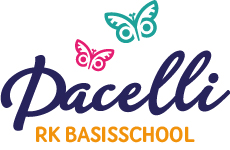 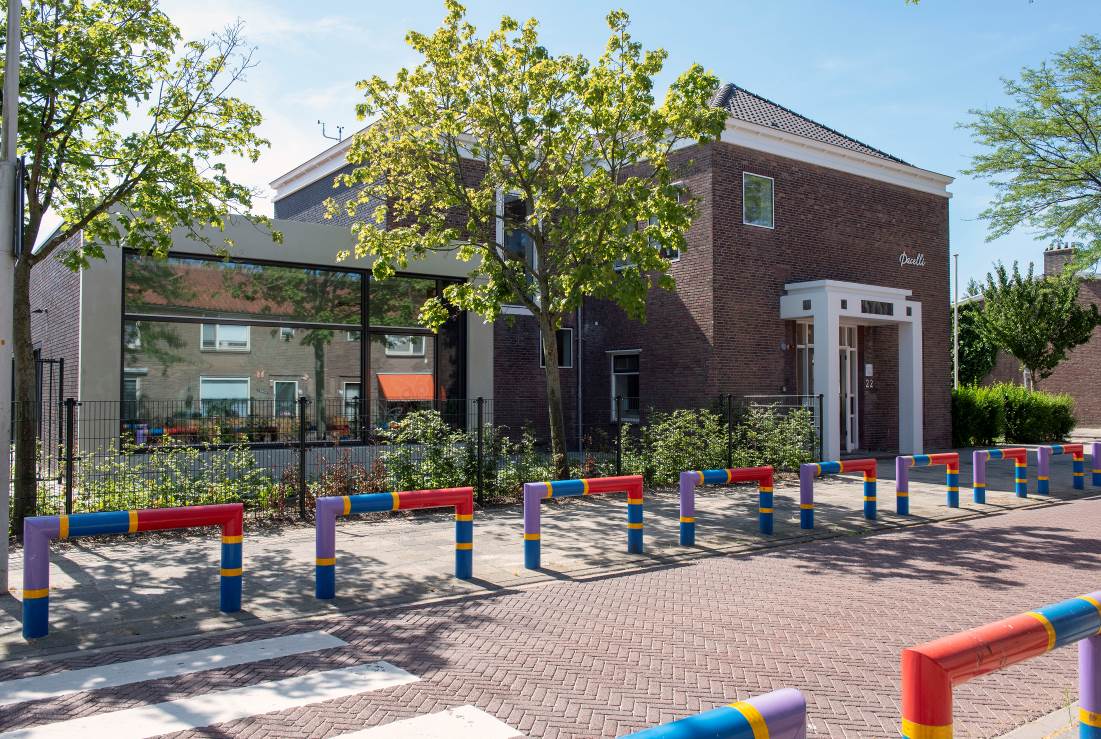 Schoolgids 2022-2023
VoorwoordKatholieke basisschool Pacelli is een kleinschalige school waar kinderen gekend zijn. Op dit moment bezoeken ongeveer 130 leerlingen onze school. Het hechte team begeleidt de kinderen acht jaar in hun ontwikkeling. We willen dat uw kind zich veilig en thuis voelt bij ons op school, alleen dan kan een kind naar vermogen presteren. We werken daar met elkaar aan, u als betrokken ouder en het team van leerkrachten en ondersteunend personeel.Deze schoolgids geeft u een eerste indruk, die we graag persoonlijk toelichten. Voor kinderen die al langer op school zitten is het een gids met veel informatie, waardoor u op de hoogte bent van alles wat we in de school doen of willen gaan doen. We houden u regelmatig op de hoogte met informatie middels berichten en blogs, die wij via een digitaal communicatie systeem “SchouderCom” aan de ouders versturen.Om de gids makkelijk leesbaar te maken hebben we een indeling gemaakt met inhoudelijk deel over ons onderwijs (deel A) en praktische informatie met roosters en activiteiten voor dit schooljaar (deel B). Mocht u na het lezen van deze gids nog vragen hebben dan kunt u ons altijd bellen of mailen. Maar u bent ook altijd welkom om met ons over ons onderwijs te praten en de school te bekijken. We  laten u graag zien hoe wij samen met de kinderen werken aan de ontwikkeling van hun talenten.Met vriendelijke groeten, namens het team, Dicky VrugteDirecteurKbs PacelliDamlaan 222332 XH  Leidentel.: 071 – 57 60 858pacelli@scoleiden.nlwww.pacellischool.nlINHOUDSOPGAVE	Deel A1.	Welkom op de Pacellischool!							42.	Waar de school voor staat						  	53.	Organisatie (taken en functies binnen de school)					74.	Nieuwe leerlingen								85.	Ouders en de school							96.	De zorg voor kwaliteit							137.	Zorg voor onze leerlingen							148.	Schooljaar in vogelvlucht en kijkje naar 2021-2022				189.	Ons onderwijs								2110.	Veiligheid									28Deel B11.	Taakverdeling								3112.	Planning									3213.	Aanwezigheid en opvang 							3214.	Gymles									3615.	Gebruiken en evenementen							3616.	Namen en adressen							381. Welkom op de Pacellischool!
Basisschool Pacelli bestaat al sinds 1956. We zijn een gezellige, kleinschalige school in de Morswijk in Leiden met ongeveer 130 leerlingen. De Pacellischool is een katholieke school. Wij staan open voor gezinnen met andere geloofsovertuigingen. Dit betekent dat de school toegankelijk is voor iedereen, mits de ouders en kinderen onze katholieke identiteit respecteren.‘Leren en leven doe je samen’Op de Pacellischool zijn we er van overtuigd dat in een respectvolle en veilige omgeving kinderen goed zullen leren. Het is onze taak de kinderen scherp te houden en uit te dagen. 
We kennen onderling verschillen, maar nog meer overeenkomsten! Als Vreedzame School beschouwen we de klas en school als leefgemeenschap. Het leert onze kinderen omgaan met verschillen tussen kinderen en achtergronden. Al vanaf de kleuters krijgen kinderen een stem, voelen zich voor en met elkaar verantwoordelijk, leren op een fijne manier samen leven en samen leren én leren conflicten op een mediërende manier op te lossen. Zo worden onze leerlingen voorbereid op de maatschappij. In het hart van ons gebouw vind je een rijk aanbod aan boeken. Lezen, en met name plezier in lezen, vinden wij belangrijk. Het goed kunnen lezen opent deuren tot de wereld, stimuleert taal- en spraakontwikkeling en vormt de basis tot andere vakken. We geven gevarieerd goed onderwijs met veel aandacht voor de samenwerking tussen kinderen en de ontwikkelingsmogelijkheden op elk niveau.We hechten veel belang aan open communicatie en betrokkenheid van ouders bij alles wat met hun kind en de school te maken heeft. Wij vinden de samenwerking met u als ouder, kind en school cruciaal is voor een optimale ontwikkeling van kinderen. We nodigen u uit als ouder om op daarvoor aangegeven momenten in de groep van uw kind de lessen mee te beleven. Met elkaar maken we het leren en naar school gaan tot een mooie ontdekkingsreis en geven we de kinderen een stevige basis voor de toekomst!2. Waar de school voor staatOns motto ‘Leven en leren doe je samen’ vat samen waar de school voor staat. We bieden goed onderwijs waarbij we aansluiten en inspelen op de individuele mogelijkheden van een kind. Als team zijn we voortdurend in beweging om de kwaliteit van het onderwijs te waarborgen en ons bezig te houden met de vraag ‘wat hebben onze leerlingen nodig voor hun ontwikkeling?’. We besteden niet alleen aandacht aan de cognitieve ontwikkeling van onze leerlingen, maar ook aan hun sociale en persoonlijke groei. Leven en leren doe je immers samen. Dit doen we vanuit de katholieke identiteit, waar we op een eigentijdse manier gestalte aan geven. De kernwaarden betrokkenheid, effectief onderwijs en de katholieke identiteit worden per paragraaf verder toegelicht. 2.1 BetrokkenheidBetrokkenheid’ is een begrip dat op verschillende manieren een belangrijke rol speelt bij de vormgeving van ons onderwijs. Betrokken zijn met elkaar, de leerlingen, ouders, het team, het onderwijs en de school.  De aanpak ‘de Vreedzame School’ draagt hieraan bij. Als Vreedzame School krijgen leerlingen verantwoordelijkheden en taken in de klas en in de school. Het zorgt voor verbinding met elkaar en de school. Betrokkenheid zit ook in de relatie met ouders, waarbij samenwerking in de driehoek kind-ouder-school essentieel is. De driehoek symboliseert dat school en ouders samenwerken aan de ontwikkeling van een kind. Luisteren naar het kind en het kind een stem geven vinden wij belangrijk. Vanaf kleuterleeftijd zijn kinderen gesprekspartner tijdens ouder-kind gesprekken, waarbij de ontwikkeling en voortgang van het kind wordt besproken. Indien gewenst is daarnaast een gesprek met leerkracht zonder kind mogelijk.Het hechte team geeft door te werken in professionele leerteams invulling aan schoolambities, behoud van kwaliteit en verbeteringen van de school en het onderwijs. Op deze manier werken wij aan onze speerpunten. Eén van de successen is de implementatie en borging van de aanpak van LIST, een aanpak om het technisch lezen te verbeteren.Tot slot is de betrokkenheid terug te zien in het persoonlijke contact. De kleinschalige omvang van de school en de bevlogenheid van de leerkrachten zorgen voor een prettig, persoonlijk, leef- en leerklimaat. Ondanks de diversiteit, hoort iedereen erbij! 2.2	Effectief onderwijsHet doel van de effectieve school is om het rendement van het onderwijs zo hoog mogelijk te maken. Uit onderzoek is gebleken dat scholen die een hoog rendement behalen, gemeenschappelijke noemers hebben, namelijk:•	Er heerst een veilig leerklimaat. •	Het accent ligt op de verwerving van basisvaardigheden (met name het taalonderwijs, want taal is de basis van al het denken, dus leren en communiceren).•	Leerkrachten en ouders hebben hoge verwachtingen met betrekking tot de leervorderingen van de kinderen, we stellen hoge doelen.•	De leervorderingen van de kinderen worden systematisch gevolgd.•	Er is een open communicatie. Ouders zijn betrokken bij de school en de ontwikkelingen van hun kind.	Een veilig leerklimaatAan het begin van elk jaar bepalen de leerlingen samen met hun leerkracht de klassenafspraken voor elkaar. Dankzij die afspraken is er helderheid over de omgang met elkaar, waardoor kinderen zich veilig kunnen voelen. De nadruk ligt op de begeleiding van kinderen in hun sociaal-emotionele ontwikkeling en het leren oplossen van problemen. Naast de sociale veiligheid is er ook aandacht voor het leerklimaat. De leerdoelen moeten voor de leerlingen helder en uitdagend zijn en waar nodig aangepast aan het kind. De werkwijzen moeten recht doen aan de ontwikkelingsfase van de kinderen en de leermiddelen moeten adequaat zijn. Leerlingen moeten zich ook serieus genomen voelen. Daarom willen wij steeds meer toe naar werkvormen, waarbij leerlingen meer zelfstandigheid en inbreng krijgen.Het plezier in het schoolwerk blijft het belangrijkste. Een kind zal alleen plezier in het werk houden als het zich door school, ouders en medeleerlingen gesteund weet en gewaardeerd voelt. Voor de leerlingen betekent dit: elkaar helpen binnen de groepsactiviteiten en begrip opbrengen voor de ander. •	Accent op de verwerving van basisvaardighedenOns onderwijs is in principe gericht op een evenwichtige, brede ontwikkeling van onze kinderen, maar door het accent te leggen op de basisvaardigheden (Nederlandse taal, lezen en rekenen), ontwikkelt het kind het zelfvertrouwen dat hij nodig heeft om in de toekomst deel te nemen aan de wereld om hem heen. Goed taalonderwijs krijgt hoge prioriteit, want taal is de basis van al ons denken. •	Hoge verwachtingen met betrekking tot de leervorderingenOns doel is om elk kind op zijn persoonlijk hoogste niveau te brengen, niet alleen cognitief en sociaal-emotioneel, maar ook creatief. Daarbij kijken wij natuurlijk wat bij uw kind past en wat hij aankan. De hoge verwachtingen hebben wij niet met betrekking tot de prestaties van elk kind in verhouding tot de anderen, maar in verhouding tot eerder gemeten prestaties van elk individu. Vandaar dat wij spreken over hoge verwachtingen met betrekking tot de leervorderingen.•	Systematisch volgen van de leervorderingenDe meeste methodes waar we mee werken bieden regelmatig toetsen om te controleren of het geleerde beheerst wordt. Naast deze methodegebonden toetsen nemen wij ook methode onafhankelijke toetsen af. Hiermee worden de vorderingen van de leerlingen door alle jaren heen gevolgd. Vanaf schooljaar 2021-2022 maken we gebruik van de DIA-volgtoetsen. Wij hebben daarvoor gekozen, omdat de toetsen digitaal, adaptief, kortdurend zijn en een gedetailleerde analyse geeft •	Een open communicatieLeerkrachten en ouders zijn partners in de opvoeding van de kinderen. Daarom informeren wij de ouders regelmatig op vaste momenten en tussendoor wanneer daartoe aanleiding is. We willen ouders betrekken bij ons onderwijs en nodigen de ouders uit mee te denken over schoolzaken, maar ook vragen we u om te helpen bij allerlei activiteiten door het jaar heen of om een kijkje in de groep van uw kind te nemen tijdens de kijkmogelijkheden “ouders in de klas”.•	 Onderwijskundig leiderschapHoeveel we willen bereiken met de kinderen en hoe we dat vormgeven bespreken we in team bijeenkomsten, professionele leerteams van het team en op studiedagen. Maar ook in het managementteam komen de doelen die we stellen regelmatig ter sprake. Dit daar waar nodig in goed overleg met de oudervertegenwoordiging van de Medezeggenschapsraad (MR).2.3	De katholieke identiteitDe Stichting Confessioneel Onderwijs Leiden biedt onderwijs op katholieke en protestants christelijke grondslag aan de leerlingen van het primair en voortgezet onderwijs. Wij vinden het belangrijk dat de leerlingen kennis maken met verhalen uit de Bijbel en laten ons inspireren vanuit een steeds vernieuwende interpretatie van de verhalen. Dit doen wij op een eigentijdse manier.Door kennis te laten maken met verschillende geestelijke stromingen, en de waarden die daar in centraal staan, geloven wij dat leerlingen het vertrouwen ontwikkelen in zichzelf en in de ander. •	Dit betekent dat het respect voor ieder mens centraal staat. Elk mens, elk kind, is uniek. Ieder mens is anders maar gelijkwaardig. Respect is wederzijds, ook ten aanzien van de (religieuze) eigenheid van het individu. Leren over en van elkaar speelt een belangrijke rol in ons onderwijs. Respect betekent ook eerbied hebben voor de wereld om ons heen en onze medemensen. •	Dat betekent ook oog hebben voor de ander die het minder goed heeft, oftewel solidariteit. Wij trachten medeverantwoordelijkheid te ontwikkelen met name voor de zwakkeren in de samenleving, en inzet voor een betere toekomst. •	Met de ontwikkeling van een solidaire en respectvolle levenshouding kan het vertrouwen groeien. Een gezond vertrouwen in de eigen persoon, de ander en in de toekomst. Dat betekent het bieden van perspectieven en nieuwe kansen, zonder mensen uit te sluiten, en een gezond optimisme en hoop op een betere wereld.•	Een goede omgeving doet verwondering ontwikkelen, roept levensvragen op; het creëert het besef dat er niet alleen vragen van het verstand maar ook van het hart zijn. Verhalen uit de Bijbel vragen om een gevoeligheid voor de symboliek die de basis is voor een goede interpretatie van deze verhalen. Leerlingen leren om te gaan met levensvragen gaat verder dan alleen kennis te ontwikkelen over de eigen en andere tradities. De waarden die wij meegeven dragen ertoe bij dat het kind een positieve houding ontwikkelt en dat het kan bijdragen tot een rechtvaardige en verdraagzame samenleving.3. Organisatie (taken en functies binnen de school)Bevoegd gezagBasisschool Pacelli behoort tot de Stichting Confessioneel Onderwijs Leiden, SCOL. Onder SCOL vallen het Bonaventuracollege, het Visser ’t Hooft Lyceum, de rooms-katholieke basisscholen in Leiden, Leiderdorp en Zoeterwoude en de protestants-christelijke basisscholen in Leiden (voorheen PCSL). De leiding van het Primair Onderwijs is in handen van het College van Bestuur dat gevestigd is aan de Mariënpoelstraat te Leiden. Mensen van verschillende afdelingen van het bestuursbureau van SCOL ondersteunen ons bij personeelszaken, financiën, onderwijskundige zaken en onderhoud van gebouwen.Schooldirectie en managementteamDe directie en het managementteam zetten gezamenlijk beleidslijnen uit en bespreken zaken die van belang zijn voor de school. Het managementteam bestaat naast de directeur uit een teamleider en de intern begeleider(s).Intern begeleiderEen intern begeleider is een senior leerkracht die (deels) is vrijgesteld van lessen om de ontwikkeling van de leerlingen op school te volgen en leerkrachten te coachen bij het onderwijsproces van de groep. Daarnaast zorgt de IB-er voor het cyclisch werken wat betreft volgen van leerlingen, het inzetten van noodzakelijke interventies en daar waar nodig voeren van gesprekken met externen en bij complexere gesprekken met ouders omtrent leerlingzorg. De intern begeleider is lid van het MT bij de Pacellischool.SpecialistenVoor een aantal vakken hebben wij leerkrachten die een extra studie hebben gevolgd.We hebben specialisten in de volgende vakgebieden: gedrag, lezen, rekenen, ICT, techniek en wetenschap, gymnastiek.ICT-erDeze draagt zorg voor de ontwikkelingen op het gebied van de informatie en communicatie technologie en levert een bijdrage aan het optimaal gebruik van computers door leerlingen en leerkrachten. Ze wordt hierin bijgestaan door de bovenschoolse ICT medewerkers.StagiairesDe school biedt toekomstige leerkrachten de mogelijkheid om het vak te leren. Wij verlenen vooral onze medewerking aan studenten van de Pabo afdeling van de Hogeschool Leiden en de Haagse Hogeschool. Tijdens de lessen van stagiaires blijft de eigen leerkracht verantwoordelijk voor wat er gebeurt. Vierdejaars studenten van de Pabo lopen gedurende 6 weken een blokstage. De student begeleidt dan zelfstandig de groep. De groepsleerkracht is op afstand beschikbaar en treedt op als coach van de student.Stagiaires van de opleiding tot onderwijsassistent (MBO) heten wij ook welkom. De student loopt één a twee dagen stage bij ons op school. Als school verlenen wij zo nu en dan ook onze medewerking aan onderzoeken van studenten van de universiteit.We doen dat alleen als het doel van een onderzoek duidelijk wordt aangegeven en wij het idee hebben zelf (ook) iets met de resultaten ervan te kunnen doen. Nadat wij medewerking hebben toegezegd laten wij studenten zoveel mogelijk zelf aan ouders uitleggen, wat het onderzoek beoogt. Ook wordt aan de ouders altijd toestemming gevraagd of hun kind mee mag doen aan een onderzoek.3.1.	Ons gebouwSinds najaar 2018 hebben we een vernieuwd gebouw voor onze school. De oude lagere school, uit 1956, is een gemeentemonument geworden en is helemaal gerenoveerd. Dit oude deel is verbonden met het nieuw aangebouwde deel zodat het een mooi geheel is. Het gebouw is licht, heeft een rustige, warme uitstalling en er zijn mooie natuurlijke materialen gebruikt. Een heel fijn gebouw om in te werken en leren. 4. Nieuwe leerlingen4.1	Aanmelding en toelatingVoordat een kind op school komt kunt u een afspraak maken voor een gesprek met de directeur. Tijdens dit gesprek krijgt u informatie, kunt u vragen stellen en leiden we u rond door de school. Als u na dit gesprek uw kind wil laten aanmelden, vragen we u een formulier in te vullen en een kopie van het BSN-nummer van uw kind af te geven.Bij de aanmelding onderscheiden wij twee verschillende situaties. De eerste is de situatie waarbij u uw kleuter aanmeldt om voor het eerst naar school te gaan. De tweede is de situatie waarbij uw kind wisselt van school.KleutersOngeveer een maand vóór de vierde verjaardag van uw kind ontvangt u thuis bericht over de kleutergroep waarin uw kind verwacht wordt. Het kind mag dan, na overleg met de betrokken leerkracht, komen wennen. Op een vragenlijst noteert de leerkracht samen met u gegevens, die nodig zijn om uw kind goed op te kunnen vangen. Uw kind mag voordat het vier jaar wordt 4-5 ochtenden en/of middagen in de groep wennen.Soms wordt bij een aanmeldingsgesprek of tijdens de wenperiode duidelijk, dat een kind de basisschool waarschijnlijk alleen met aanpassingen en met veel extra zorg zal kunnen doorlopen. Tijdens de gewenningsbezoeken wordt de aspirantleerling dan extra geobserveerd en wordt er met de ouders overlegd of plaatsing op onze school wel het beste is. Wisselen van schoolAls uw kind van een andere school komt dan doorlopen wij de volgende procedure:•	U heeft een gesprek met de directeur.•	De directeur vraagt aan de school waar uw kind onderwijs volgde naar relevante informatie.•	Indien geen bezwaren naar voren komen en de groepsgrootte en samenstelling staat dit toe, wordt uw kind definitief als leerling van onze school ingeschreven. Hiervoor is een uitschrijfverklaring van de voorgaande school nodig.•	Door de school waar uw kind vandaan komt wordt een onderwijskundig rapport aangeleverd waarin voor school relevante informatie staat.Overname beleid Leidse scholenIn Leiden hebben de scholen onderling afgesproken dat het niet vanzelfsprekend kan zijn dat kinderen van scholen wisselen. Als ouders ervoor kiezen een andere school voor hun kind te zoeken, terwijl er geen sprake is van verhuizing, is het gebruikelijk dat zij geadviseerd worden/ eerst in gesprek gaan met de directeur van de school van het kind.Dit is zo, omdat we het belangrijk vinden, dat in geval van problemen, scholen en ouders in eerste instantie de problemen oplossen waar deze zich voordoen. Ook is wisseling van school een grote en belangrijke verandering voor een kind. We willen voorkomen dat hier te licht over wordt gedacht en/of hier (te) snel over wordt besloten.5. Ouders en de school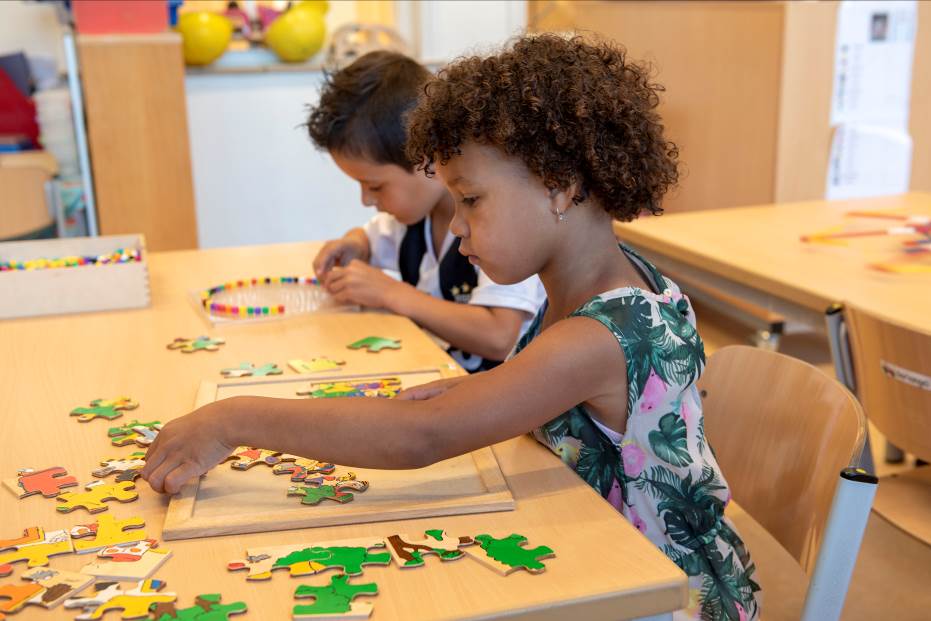 5.1	Lijntje tussen school en thuisDe Pacelli is een school die graag een persoonlijk contact met de ouders opbouwt. Het is belangrijk om elkaar goed op de hoogte te houden, zodat we over en weer weten wat er speelt. In het communicatie met de ouders speelt SchouderCom een belangrijke rol. Het team, de ouderraad, medezeggenschapsraad en de Overblijf gebruiken dit digitale ouderportaal om u op de hoogte te stellen van al hun activiteiten. Al onze schriftelijke communicatie verloopt via SchouderCom, hiervoor krijgt iedere ouder een inlogcode.Op de website vindt u nog meer informatie over onze school: www.pacellischool.nlKijkje in de groep en in schoolOok dit jaar kunt u een aantal keren in de klassen komen kijken en meedoen met de lessen. Op deze manier kunt u een goede indruk krijgen hoe het er in de klassen aan toe gaat.Daarnaast zijn er in de loop van het schooljaar activiteiten, vieringen, festiviteiten en afsluitingen van projecten, waarbij we u graag in school zien om dit bij te wonen en met ons te vieren. Ook maken we graag gebruik van uw hulp bij het begeleiden van groepen naar activiteiten en excursies buiten de school of kunnen we uw hulp gebruiken bij feesten of activiteiten in school en allerlei hand en span diensten.Meedenken en meedoenAls u op een actieve wijze wil bijdragen aan het reilen en zeilen van de Pacelli, zijn er verschillende mogelijkheden:•	Medezeggenschapsraad (MR)De Medezeggenschapsraad adviseert over en stemt in met bepaalde beleidsontwikkelingen binnen de school. Het is een gekozen raad met een personeels- en een oudergeleding. De directeur is adviseur en gesprekspartner van de MR. Leden nemen in principe voor drie jaar zitting. De MR vergadert ongeveer een keer per zes weken en ook andere ouders mogen daarbij deels aanwezig zijn, behalve wanneer het een (deels) besloten bijeenkomst betreft. De MR legt verantwoording af middels de notulen en een jaarverslag.•	De Gemeenschappelijke Medezeggenschapsraad (GMR)Beleid dat geldt voor alle SCOL scholen, wordt bovenschools ontwikkeld en in de GMR vastgesteld. De leden van de GMR worden gekozen door de leden van de medezeggenschapsraden van alle SCOL scholen. •	Ouderraad (OR)Alle ouders/verzorgers zijn automatisch lid van de Oudervereniging. De Ouderraad vraagt jaarlijks aan de ouders om een ouderbijdrage te voldoen. Dit geld wordt o.a. gebruikt voor festiviteiten, zoals Sinterklaas en Kerst en sport- en spelactiviteiten. De ouderbijdrage is vrijwillig, maar wel hard nodig om leuke activiteiten voor uw kind te organiseren. Leerlingen worden niet uitgesloten van activiteiten als de ouderbijdrage niet wordt betaald. Heeft u een laag inkomen en wilt u weten of u financiële ondersteuning kunt krijgen? Op de volgende websites vindt u hierover meer informatie: 

Gemeente Leiden: https://gemeente.leiden.nl/inwoners-en-ondernemers/uitkeringen-en-inkomen/hulp-bij-laag-inkomen/ 
Stichting Leergeld: https://www.leergeld.nl/ 
NIBUD: https://berekenuwrecht.nibud.nl/#/panel/0Het dagelijks bestuur van de Ouderraad stelt een concept begroting op, op basis waarvan zij de hoogte van de ouderbijdrage voor het volgend schooljaar bepaalt.De Ouderraad bestaat uit ouders en een of twee teamleden en vergadert maandelijks. Voor de uitvoering van haar activiteiten werkt ze met commissies. Als ouderraadslid kunt u op een praktische manier bijdragen aan een goed schoolklimaat waarin leerlingen, leerkrachten en ouders zich thuis voelen. De OR zet zich samen met de teamleden in voor de organisatie van feesten en activiteiten binnen onze school.RapportenDe school houdt middels toetsen en observaties de vorderingen van de kinderen bij.Natuurlijk brengen wij de ouders graag op de hoogte van deze vorderingen. Dat gebeurt in de vorm van een geschreven verslag (eerste indruk genoemd) en 2 rapporten. De “eerste indruk” kunnen ouders binnen de eerste 9 weken van het schooljaar verwachten. Het geeft de eerste indruk van de nieuwe leerkracht weer. Meer dan vorderingen op leergebied gaat dit verslag over de sociaal emotionele vorming van de kinderen en de werkhouding.De rapporten, die daarop volgen, zijn naast een overzicht van werkhouding en sociaal emotionele ontwikkeling dan weer meer een verslag van de leerresultaten. De resultaten van de DIA-volgtoetsen worden meegenomen.Het startgesprekGraag gaan wij met alle ouders aan het begin van het jaar in gesprek over hun kind. Zo leren we u als ouders kennen, maar horen ook wie uw kind precies is. U leert de leerkracht op deze manier ook beter kennen en wij u als ouder.Deze gesprekken vinden in de eerste weken van het schooljaar plaats.Het ouder-kind gesprekAlle ouders (en hun kind) worden via SchouderCom uitgenodigd voor een gesprek over de vorderingen van hun kind. We vinden het belangrijk de ouders hiervoor in ieder geval twee keer per jaar te ontmoeten. De gesprekken duren 10 minuten. Mocht blijken dat voortzetting noodzakelijk is, dan wordt met u een vervolgafspraak gemaakt.Informatie leerjaarIn september geven wij middels een groepsblog op SchouderCom een beeld van specifieke zaken die horen bij het leerjaar waar uw kind in zit. Belangrijk te weten wat uw kind in het leerjaar gaat doen, wat er van de kinderen en u verwacht wordt  en waar accenten liggen  voor het teerjaar.
Begeleiding naar voortgezet onderwijsAansluiting van het onderwijsNa het basisonderwijs gaan onze kinderen door naar het voortgezet onderwijs. Het is natuurlijk van belang dat deze doorstroom soepel en goed verloopt. Belangrijk is:•	Dat de kinderen terecht kunnen en komen op een school die past bij het niveau van het kind. •	Dat de basiskennis van het kind goed is. •	Daarnaast bereiden we kinderen al enigszins voor op een nieuwe manier van leren zoals die op het V.O. (Voortgezet Onderwijs) gebruikelijk is.Om dit te bereiken wordt er op onze school op verschillende fronten hard gewerkt:•	We hebben vertrouwen in het kunnen van onze kinderen en stimuleren hen het hoogst haalbare te bereiken. Daarbij toetsen we regelmatig en hebben dus een goed beeld van het kunnen van onze kinderen. •	De lesstof die aangeboden wordt is niet alleen gericht op het bieden van voldoende basiskennis (minimum doelen) maar ook op een goede aansluiting van leerstof die geboden wordt in het voortgezet onderwijs.  •	Door kinderen studerend te laten lezen, zelfstandig teksten te laten verwerken en regelmatig met huiswerk te werken oefenen de kinderen voor het VO.Het kiezen van een school voor het voortgezet onderwijs is een taak en verantwoordelijkheid van de ouders. Maar dit hoeven ze niet alleen te doen.5.2	De keuze van een vervolgschoolOp kbs Pacelli worden kinderen en ouders geholpen bij het kiezen van een vervolgschool. Dat gebeurt in de volgende stappen:        In groep 7 krijgen de kinderen en hun ouders een voorlopig advies.•	Vanaf half november krijgen de 8e-groepers enkele lessen over de vormen van voortgezet onderwijs waaruit gekozen kan worden.•	In oktober kunnen extra onderzoeken plaats vinden wanneer er vragen zijn over de juiste onderwijsvorm voor een kind, als het voorlopig advies praktijk onderwijs is of als een kind korter van 4 jaar in Nederland is. •	In november is  er  een speciale informatieavond voor de ouders, waarop het adviserings- en aanmeldingstraject van onze school wordt toegelicht.•	In januari volgen adviesgesprekken: elke 8e-groeper wordt uitgenodigd om met zijn/haar ouders/verzorgers in een apart gesprek met de leerkracht van groep 8 en de interne begeleider te overleggen over mogelijkheden en wensen m.b.t. de vervolgschool. Gebruikmakend van een groot aantal verzamelde gegevens per kind wordt vanuit de school een duidelijk advies gegeven over de best passende onderwijsvorm.•	Ouders en leerlingen worden aangespoord om (vanaf de tweede helft van januari) de voorlichtingsavonden en/of open dagen van enkele vervolgscholen te bezoeken om een beeld te krijgen van de geschiktheid van die scholen voor hun kind en om “sfeer te proeven”.•	In februari vindt de aanmelding door de ouders voor een vervolgschool plaats.•	In april wordt in groep 8 de Eindtoets afgenomen. •	Zodra de uitslag van de eindtoets bekend is bij school, wordt die doorgegeven aan de betrokken kinderen en hun ouders. Zo nodig wordt het advies heroverwogen en eventueel herzien.•	De basisschool maakt digitaal een onderwijskundig rapport, over de prestaties en mogelijkheden van elk kind, aan.Daarin wordt ook de   toets uitslag van de eindtoets opgenomen. Op de vervolgschool controleert men of de aanmelding past in het toelatingsbeleid van de school. Zij kunnen het onderwijskundig rapport digitaal ophalen. Vaak vindt overleg met de basisschool plaats. Soms doet de vervolgschool aanvullend onderzoek bij een aangemelde leerling om te bezien of toelating mogelijk is en/of een meer aangepaste vorm van voortgezet onderwijs zinvol en haalbaar is voor het kind.•	Tenslotte stuurt de vervolgschool aan ouders en kind een toelatingsbericht.Voor- en naschoolse contactenHet directe contact tussen ouder en school vinden wij belangrijk. De ouders van groep 1-2 brengen hun kinderen naar school en lopen op vastgestelde dagen dan even de school binnen om bijvoorbeeld te kijken naar wat de kinderen op school hebben gemaakt. Bij groep 3 t/m 8 gaan de kinderen zelfstandig, zonder ouders, de school en het lokaal in. De tijd voor aanvang van de lessen is te beperkt om de leerkracht vragen over uw kind te stellen, daarvoor kunt u na schooltijd een afspraak maken met de leerkracht. Mocht er iets dringends te melden zijn voor die dag, kunt u uw kind een briefje meegeven voor de leerkracht of voor aanvang van school een SchouderCom berichtje naar de leerkracht sturen.Wanneer u buiten de voortgangsgesprekken om, wilt spreken met een leerkracht, de intern begeleider of de directeur; wordt u verzocht hiervoor een afspraak te maken. WebsiteOp onze website vindt u veel informatie over de Pacellischool. Elk jaar wordt via SchouderCom gevraagd of ouders bezwaar hebben tegen het gebruik van foto’s t.b.v. bijvoorbeeld de website of de schoolgids.Onze website is te vinden op:	www.pacellischool.nl5.3	Informatie naar gezinnen met gescheiden oudersProtocol informatievoorziening gescheiden oudersDoel van het protocolDe school informeert u als ouders graag over de prestaties en het welbevinden van uw kind. Ons uitgangspunt is dat het belang van uw kind voorop moet staan en dat dat belang er in het algemeen het meeste mee gediend is als beide ouders goed op de hoogte zijn van wat er op school gebeurt. Dit protocol geeft uitleg over de wijze waarop de school omgaat met de informatievoorziening voor gescheiden ouders. Het protocol besteedt onder andere aandacht aan de vraag wat u van de school mag verwachten, wat van u zelf wordt verwacht en op welke informatie u als gescheiden ouders kunt rekenen. Dan weet u als gescheiden ouders waar u aan toe bent en wat u zelf kunt doen om de ontwikkeling en vorderingen van uw kind goed te blijven volgen.SituatieschetsNa een scheiding kunt u als ouders de verantwoordelijkheden rondom de opvoeding en verzorging van uw kind op verschillende manieren hebben geregeld. Mogelijk bent u beide met het ouderlijk gezag belast en heeft u afspraken met elkaar gemaakt over de verdeling van de zorgtaken (co-ouderschap). Maar het kan ook zo zijn dat één van u met de dagelijkse zorg voor uw kind belast is. Ook kan het voorkomen dat u niet langer allebei met het ouderlijk gezag bent belast maar dat het gezag bij één van u beide berust. Naast de wijze waarop verantwoordelijkheden zijn geregeld kan ook de wijze waarop het onderling contact plaatsvindt verschillen. Misschien onderhoudt u contact met elkaar, ook over het onderwijs aan uw kind, maar het kan ook zo zijn dat u geen contact meer met elkaar heeft of er met elkaar niet meer in slaagt te regelen hoe u elkaar op de hoogte houdt over hoe het met uw kind op school gaat.Omdat de school in praktijk met al deze verschillende situaties te maken heeft wordt een aantal regels gehanteerd om de informatievoorziening ten behoeve van gescheiden ouders goed te laten verlopen. Voor onze werkwijze is op de eerste plaats leidend hetgeen daarover wettelijk is vastgelegd (Burgerlijk Wetboek, boek 1 artikel 377c). Daarnaast spelen ook praktische overwegingen een rol, zoals bijvoorbeeld de beperkte hoeveelheid tijd waarin alle oudergesprekken moeten worden gevoerd. Tot slot laten wij ons, in specifieke oudersituaties waarin dat aan de orde is, leiden door eventuele rechterlijke uitspraken omtrent ouderlijk gezag en omgangsrecht.WerkwijzeAls bij inschrijving van uw kind blijkt dat u als ouders gescheiden bent, vraagt de school u wie van u met het ouderlijk gezag en de dagelijkse verzorging van uw kind belast is. Ook of u goed contact met elkaar onderhoudt als het over de opvoeding en het onderwijs van uw kind gaat. Is dat laatste het geval, dan maken wij met u de afspraak dat de met het gezag en de dagelijkse zorg belaste ouder alle informatie, uitnodigingen e.d. doorspeelt aan de andere ouder. U kunt er in onderling overleg voor kiezen om eventueel samen naar ouderavonden, oudergesprekken en andere activiteiten te komen. Bent u beide met het ouderlijk gezag en/of dagelijkse zorg belast, maar woont u op verschillende adressen, dan maken wij in goed overleg met u de afspraak over de informatievoorziening. Is er sprake van co-ouderschap wilt u dan aan de leerkracht/mentor van uw kind doorgeven op welke dagen uw kind bij welke ouder is? Dan kunnen wij in geval van afwezigheid of ziekte van uw kind de juiste ouder informeren.Bent u als gescheiden ouder niet meer met het ouderlijk gezag of de dagelijkse zorg over uw kind belast, dan hanteren wij de regel dat de school alle informatie van school verstrekt aan de met het ouderlijk gezag en/of feitelijke zorg belaste ouder en alle schoolse zaken betreffende uw kind met deze ouder regelt. Mocht de andere ouder rechtstreeks door ons willen worden geïnformeerd, dan doen wij dat graag, maar alleen nadat deze ouder ons daarom heeft gevraagd en als er geen rechterlijke uitspraak ligt die dat in de weg staat.Het gebeurt dus niet automatisch. Bovendien moet u er rekening mee houden dat wij u geen informatie verstrekken die wij niet óók verschaffen aan uw ex-partner die met het ouderlijk gezag is belast. U krijgt dus niet méér of andere informatie dan ook aan de ander wordt verstrekt.Wat kunt u van ons verwachtenWelke informatie kunt u van ons verwachten als u niet met het ouderlijk gezag of de verzorging bent belast maar wel heeft aangegeven door ons te willen worden geïnformeerd?•	Kopieën van het rapport•	Toets resultaten, voor zover die ook aan de ouders van andere leerlingen worden verstrekt •	Berichtgeving op het moment dat er zich eventuele leer- of gedragsproblemen voordoen•	Uitnodigingen voor de voortgangsgesprekken, inloop- of kijkavonden, en ouderavonden•	De volledige schoolgids en het vakantierooster staan op de website van de school•	Nieuwsberichten en de volledige jaarkalender kunt u vinden op ons digitale ouderportaal SchouderCom•	Alle activiteiten zoals excursie, fotograaf en dergelijke kunt u in de jaarkalender en de nieuwsberichten vinden•	Mocht u specifieke vragen hebben die niet beantwoord worden door de informatie die u standaard wordt toegezonden, dan kunt u daarvoor contact opnemen met de leerkracht of de schooldirectie/teamleider.Wij stellen de met het ouderlijk gezag belaste ouder ervan op de hoogte dat wij u rechtstreeks van informatie voorzien. Hetzelfde doen wij wanneer u met ons een afspraak voor een gesprek maakt.* Er wordt telkens slechts één voortgangsgesprek per kind georganiseerd. Wij gaan er van uit dat u met uw ex-partner overlegt wie aan het voortgangsgesprek deelneemt (u allebei of één van u beide). Mocht u zelf niet komen maar toch op de hoogte worden gesteld van hetgeen besproken is, dan kunt u ons dat laten weten en sturen wij u desgevraagd een kort verslag toe (schriftelijk/per mail).Over zaken die eigenlijk alleen maar van belang zijn voor de dagelijkse zorg van het kind licht de school alleen de verzorgende ouder in (of een oma of oppas als die de dagelijkse verzorger is). Bijvoorbeeld dat het kind ziek is geworden op school, dat er hoofdluis heerst of een adressenlijst van medeleerlingen.Wat verwacht de school van u?Wij gaan ervan uit dat u als ouders ook zelf verantwoordelijkheid neemt om in overleg met ons en als het even kan ook onderling tot goede afspraken te komen over contact met school en de informatievoorziening.En verderIn incidentele gevallen kan de school weigeren om informatie te geven aan de niet met het ouderlijk gezag belaste ouder. Daarvan kan sprake zijn als het verstrekken van informatie ingaat tegen het belang van het kind. Zo’n weigering wordt schriftelijk door de school gemotiveerd en vindt pas plaats nadat de situatie door de school zorgvuldig is onderzocht. Het feit dat het kind zelf of de met het ouderlijk gezag belaste ouder niet wil dat informatie aan de andere ouder wordt verstrekt is op zichzelf geen doorslaggevend argument.Mocht u tijdens de schoolperiode van uw kind scheiden, dan wordt u verzocht dat aan te geven bij de leerkracht van uw kind. De schooldirectie/de teamleider neemt dan het initiatief om een afspraak met u te maken (samen of ieder apart) en in overleg het contact met de school en de informatievoorziening zo goed mogelijk te regelen.Soms is maatwerk nodig om tot goed werkbare afspraken te komen over hoe wij u het best kunnen informeren. Maar we zullen altijd proberen om in het belang van uw kind tot werkbare oplossingen te komen. Het spreekt vanzelf dat ook uw inzet en begrip hierin van groot belang zijn!HulpoudersDe ouderraad en het team vragen regelmatig om hulp van ouders bij de organisatie van bepaalde activiteiten. We doen dan meestal een oproep via SchouderCom of hangen een briefje op de deur van het lokaal. Als ouder kunt u ook structureler een bijdrage leveren binnen de school. Voorbeelden hiervan zijn o.a.:•	Helpen bij de uitleen en op orde houden van de bibliotheek.•	Vervoeren en begeleiden van kinderen bij excursies.•	Begeleiden van de leerlingen bij diverse schoolsporttoernooien.•	Doen van de hoofdluiscontrole.•	Helpen bij de organisatie van feesten.KlassenoudersDe klassenouder ondersteunt de leerkracht bij activiteiten binnen de groep. Hij/zij geeft hulp bij het zoeken van ouders om bijvoorbeeld de kinderen te vervoeren naar excursies, helpt bij feesten en bijvoorbeeld bij knutselactiviteiten, enz. Als klassenouder bent u extra betrokken bij de groep van uw kind.6. 	De zorg voor kwaliteitWij werken planmatig aan verbeteringen van ons onderwijs door middel van het uitwerken van een jaarplan vanuit het vierjarige Schoolplan. We evalueren ons onderwijs (en ons jaarplan van het voorgaande jaar) en maken nieuwe plannen om bij te sturen, te borgen en nieuwe ontwikkelingen in gang te zetten. U leest hier meer over in hoofdstuk 8.Volgen en vastleggen van resultatenBinnen de kwaliteitszorg zijn we voortdurend aan het meten hoe de resultaten (opbrengsten) van ons onderwijs zijn. Dit betekent dat we op vastgelegde momenten de vorderingen van de leerlingen toetsen. Daardoor zien we of bepaalde leerlingen extra aandacht behoeven en kunnen we de schoolresultaten meten aan de landelijke gemiddelden. Vanaf dit schooljaar gebruiken wij hiervoor de adaptieve, digitale DIA-volgtoetsen. Alle scholen zijn verplicht hun resultaten van het onderwijsleerproces in de schoolgids op te nemen. Daarbij willen we benadrukken dat onze school meer wil bereiken dan alleen hoge leerresultaten. Zo willen we o.a. ook bevorderen dat leerlingen goed leren samenwerken en op een goede manier met elkaar omgaan.In onderstaande tabel ziet u de resultaten van de Eindtoets Basisonderwijs.In 2019 hebben we voor het eerst de DIA-toets afgenomen, dit omdat we deze toets digitaal adaptief konden afnemen. Dit is ook een landelijk genormeerde toets, maar geeft een ander eindcijfer als opbrengst. U kunt de cijfers dan ook niet vergelijken met die van de Cito eindtoets van voorgaande jaren. Doorstroomgegevens naar het Voortgezet Onderwijs eind schooljaar 2021-2022:7. Zorg voor onze leerlingen
Ieder kind heeft recht op passend onderwijs. Dat is vastgelegd in de wet passend onderwijs die op 1 augustus 2014 van kracht werd. Hierbij gaan we er als school vanuit dat we bij elk kind goed kijken wat het nodig heeft om zich optimaal te kunnen ontwikkelen. Dat geldt voor kinderen met bijzondere talenten én voor kinderen die om andere redenen iets extra’s nodig hebben. Hierbij maken wij gebruik van de uitgangspunten van het handelingsgericht werken, waarbij de onderwijsbehoeften van het kind centraal staat. Het gaat om afstemming en wisselwerking tussen de omgeving en het kind, de leerkracht een cruciale rol speelt, positieve aspecten van groot belang zijn, waar constructief samengewerkt wordt, het handelen doelgericht en systematisch is.

7.1	Ondersteuning aan iedereenIn eerste instantie is de leerkracht altijd de eerst verantwoordelijke in de begeleiding van uw kind. Een leerkracht maakt een kind het meeste mee en kan daardoor een goede inschatting maken van wat een kind nodig heeft om zich optimaal te kunnen ontwikkelen. Ieder kind is uniek en groeit op zijn of haar manier. De leerkracht speelt daar op in, door extra uitleg te geven, anders te benaderen of juist uitdaging te bieden. 
Soms blijkt, ondanks de inzet van de leerkracht, het nog niet voldoende. Dan roept de leerkracht de hulp in van de intern begeleider. Samen zoeken ze naar manieren om de leerling verder te helpen.De leerkracht werkt planmatig aan onderwijs op maat voor alle leerlingen. De intern begeleider en directie ondersteunen daarbij.  Middels gesprekken en (het maken van) groeps- en individuele plannen doorloopt de leerkracht telkens de fasen signaleren, analyseren, plannen en realiseren. Op deze manier sluit ons onderwijs aan op de onderwijsbehoeften van een kind. Wanneer na goed uitgevoerde handelingsplannen de resultaten nog te wensen over laten, brengen de leerkracht en de intern begeleider de leerling in, in het OT (OndersteuningsTeam). De toelichting hiervan leest u in paragraaf 7.3. 7.2	Soorten begeleidingIeder kind ontwikkelt zich op zijn eigen manier en in zijn eigen tempo. Hierboven beschreven we al enkele manieren waarop wij hiermee omgaan. Maar er zijn nog andere vormen van begeleiding die we verzorgen op de Pacelli:•	extra en/of herhaalde instructie, pre-teachingExtra en/of herhaalde instructie is één van de manieren om de juiste ondersteuning te bieden. Dit gebeurt meestal in de klas aan de instructietafel, waar de leerkracht verlengde instructie biedt. De onderwijsassistent verzorgt soms de herhaalde instructie of pre-teaching, waarbij kinderen nog voor het klassikale aanbod al kennis maken met de leerstof. • 	uitdaging en verrijkingDe kinderen die meer uitdaging nodig hebben werken op de Pacellischool met plus werkboeken, Smart Games en de extra uitdagende opdrachten van ‘de Pittige Pepers’.  •	eigen leerlijnSoms ontwikkelt een kind zich goed, maar blijft het in één bepaalt vakgebied achter. Als het niet lukt om deze achterstand met extra begeleiding weg te werken, kan het kind voor dat ene vak een alternatief leerspoor volgen. Dit geldt ook voor kinderen die de leerstof overstijgen en op één of meerdere vakgebieden in een ander tempo zich ontwikkelen.  Dit gebeurt alleen in overleg en met toestemming van de ouders. Het kind eindigt dan namelijk niet altijd op het zelfde niveau als zijn klasgenootjes, maar haalt wel het maximale uit eigen kunnen. Deze begeleiding wordt vastgelegd in een OPP (ontwikkelingsperspectief plan).•	een jaar overdoenEen enkele keer komt het voor dat een kind een jaar moet overdoen. Als school bekijken we zeer kritisch of doubleren zin heeft. Meestal betreft het kinderen met een meervoudige achterstand en een aangepast programma die het jaar daarvoor nog net zijn overgegaan. In het tweede jaar in dezelfde groep wordt het lesprogramma daar waar nodig afgestemd op het niveau van het kind. Ouders, leerkracht en intern begeleider proberen tot een gezamenlijk besluit te komen. Het uitgangspunt is altijd dat wij de beste oplossing zoeken voor de individuele ontwikkeling van een kind. Wanneer ouders en school hierover van mening blijven verschillen neemt het managementteam van de school een besluit.•	versnellenSoms slaat een leerling wel eens een jaar over. De leerling moet zich in dat geval niet alleen op cognitief gebied, maar ook op sociaal-emotioneel gebied verder ontwikkeld hebben dan de klasgenoten. Het managementteam moet in samenspraak met de ouders hierin positief beslissen.•	externe hulpPassend onderwijs betekent onder andere het vinden van passende ondersteuning in school. Dit gebeurt altijd in samenwerking met de leerkracht en de intern begeleider. Een voorbeeld van externe hulp is een kind met een TOS dat twee keer per week begeleid wordt door een ambulant begeleider vanuit Auris. Of leerlingen waarbij dyslexie is vastgesteld, die de dyslexiebehandeling volgen. Maar ook gesprekken- en/of coaching sessies vanuit het JGT. speciaal (basis) onderwijsAls toch blijkt dat ondanks de extra zorg, aandacht en begeleiding een kind zich bij ons op school niet voldoende ontwikkelt of zich niet prettig meer voelt door een te grote leerachterstand, wordt in overleg met ouders en de adviseur passend onderwijs gezocht naar een andere school.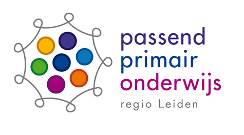 7.3	Passend onderwijs en onze schoolHet ondersteuningsteamSoms is het voor de leerkracht, intern begeleider en u als ouder nog niet duidelijk welke ondersteuning er gewenst is. In dat geval kan het ondersteuningsteam bij elkaar komen. Doel van het ondersteuningsteam is om te onderzoeken welke ondersteuning het best past bij de ondersteuning van een kind en af te spreken hoe deze wordt uitgevoerd. Het OT komt ongeveer 4 keer per jaar bij elkaar en kan uit een wisselende bezetting bestaan. U als ouder, de intern begeleider en de adviseur PPO zijn in ieder geval aanwezig. De ouders moeten voor een dergelijk overleg vooraf schriftelijk toestemming geven.PPO LeidenDe scholen binnen PPO regio Leiden vormen een samenwerkingsverband en verzorgen samen passend onderwijs voor ieder kind van 4 – 13 jaar. We gaan daarbij uit van hun ontwikkelingsmogelijkheden en hun talenten.Passend onderwijs legt de zorgplicht bij de school. Dat betekent dat wij er voor verantwoordelijk zijn om alle leerlingen           die extra ondersteuning nodig hebben een goede onderwijsplek te bieden. Daarvoor werken reguliere en speciale scholen in de regio Leiden samen in het samenwerkingsverband Passend Primair Onderwijs, kortweg PPO. Telefoonnummer: 071-5351710Website: www.ppoleiden.nl School heeft zorgplichtOuders melden hun kind schriftelijk aan bij de school van hun keuze. Verwachten ze dat hun kind extra ondersteuning nodig heeft, dan geven ze dit meteen aan. Ook als ouders hun kind bij meerdere scholen hebben aangemeld, moeten ze dit bij de aanmelding aangeven. In dat geval krijgt de school van eerste voorkeur de zorgplicht. Dat betekent dat die school de taak heeft om het kind een passende onderwijsplek te bieden.
Financiering extra ondersteuningDe samenwerkingsverbanden ontvangen geld voor extra ondersteuning. Dit wordt verdeeld op basis van de afspraken die in het samenwerkingsverband gemaakt zijn met de scholen. Zo is meer maatwerk mogelijk en kan het geld zo veel mogelijk worden gebruikt voor ondersteuning op de reguliere school en in de klas. Uit deze middelen betaalt het samenwerkingsverband ook het speciaal (basis) onderwijs (S(B)O) voor het aantal leerlingen dat vanuit samenwerkingsverband daar is ingeschreven.Expertise en geld naar de scholenAlle reguliere basisscholen ontvangen een bedrag per leerling per jaar.  De adviseurs en onderwijsspecialisten van het samenwerkingsverband PPO zijn beschikbaar voor vraagverheldering en ondersteuning bij de zoektocht met ouders naar de best passende ondersteuning voor hun kind. Zij sluiten aan bij het ondersteuningsteam op school als er met ouders wordt gekeken naar wat hun kind nodig heeft.Het expertteamDe experts van de Ambulante Educatieve Dienst (AED) die voorheen kinderen met een rugzak begeleiden én de expertise van SBO De Vlieger, zijn verbonden aan scholen in een wijk of dorp. Kenmerken zijn: snelle en deskundige ondersteuning in de school; korte lijnen; onderlinge solidariteit; weinig bureaucratie. Het expertteam wordt gefinancierd uit de middelen van het samenwerkingsverband PPO.Tijdig signaleren, raadpleeg ook het de jeugdgezondheidszorg of leerplicht Belangrijk is dat net als de afgelopen jaren, tijdig de school-verpleegkundige of de jeugdarts wordt ingeschakeld bij ‘een niet pluisgevoel’ of voor advies. Hetzelfde geldt voor leerplicht. Deze ondersteuning blijft beschikbaar voor scholen. Opvoed- en opgroeiprogramma’s van de Centra voor Jeugd en Gezin bieden goede mogelijkheden voor ondersteuning aan ouders en kinderen. In ieder dorp en op vier plaatsen in Leiden zijn CJG’s met veel informatie en mogelijkheden. Kijk op de website van het CJG in de gemeente. Complexe vragenBij complexe vragen of als een kind ‘tussen wal en schip’ dreigt te vallen kunnen ouders of de school contact op nemen met PPO regio Leiden. Daar werken deskundigen die de wegen kennen en zoeken naar de beste oplossing. De deskundigen van PPO komen naar het ondersteuningsteam op school toe waar met ouders en de school naar oplossingen wordt gezocht. We gaan daarbij uit van: ‘Doen wat nodig is en ondersteuning op maat’.Overgang naar gespecialiseerd onderwijsAls de basisschool, ondanks de ingezette ondersteuning, geen passend onderwijs meer kan bieden wordt in overleg met ouders en het samenwerkingsverband gezocht naar andere mogelijkheden. Hierbij wordt ook afgewogen of een andere basisschool wel die ondersteuning kan bieden. Het besluit om toelating tot het speciaal (basis) onderwijs te vragen is een verantwoordelijkheid van het ondersteuningsteam van de basisschool. De reguliere basisschool, mét de ouders en de onderwijsspecialist van het samenwerkingsverband gaan daar over. De onderwijsspecialist is altijd, wettelijk verplicht, betrokken bij de aanvraag van de toelaatbaarheidsverklaring (TLV). Een deskundige van het speciaal onderwijs wordt betrokken om te komen tot een passend arrangement binnen de ontvangende S(B)O-school. De TLV-commissie van PPO kijkt of de juiste stappen gezet zijn en toetst of de procedure goed door lopen is. Gespecialiseerd onderwijsIn onze regio is een rijke scharkering aan speciaal onderwijs aanwezig. In ons samenwerkingsverband houden we de expertise van deze scholen graag op niveau voor die kinderen die binnen de basisschool geen passend onderwijs kunnen krijgen. Het samenwerkingsverband wil groeien van gescheiden vormen van speciaal onderwijs naar samenwerkende scholen voor gespecialiseerd onderwijs. De eerste stappen zijn daartoe gezet. 
7.4 Centrum voor Jeugd en Gezin (CJG)Heeft u een vraag over opvoeden en opgroeien van uw kind? Dan kunt u terecht bij het Centrum voor Jeugd en Gezin. Hier werken verschillende professionals samen, zoals jeugdartsen en jeugdverpleegkundigen van de jeugdgezondheidszorg en pedagogen. Iedere medewerker heeft eigen specifieke deskundigheid om u en uw kind te ondersteunen. De medewerkers in het Centrum voor Jeugd en Gezin werken op verschillende manieren samen met school.Jeugdgezondheidszorg (JGZ)De jeugdgezondheidszorg nodigt jaarlijks de kinderen uit groep 2 en 7 uit voor een onderzoek. Zij kijken of uw kind goed kan horen en zien, hoe uw kind groeit en hoe het zich ontwikkelt. Verder kunt u advies krijgen over bijvoorbeeld voeding, zindelijkheid, gedrag, omgaan met leeftijdsgenoten en het voorkomen van pesten. U kunt altijd contact opnemen voor advies of extra onderzoek. Wij zijn er voor leerlingen van de groepen 1 tot en met 8. De jeugdarts of jeugdverpleegkundige kan ook deelnemen aan het overleg van een zorgteam van school.Cursus of ouderavondOpvoeden is een ware kunst. Denk aan een peuter die tegen alles ‘nee’ zegt, een tienjarige die erg onzeker is, of een twaalfjarige die heftig aan het puberen gaat. Of je bent net gescheiden. Elke ouder kan op sommige momenten weleens advies gebruiken. Voor u organiseert het Centrum voor Jeugd en Gezin een groot aanbod aan (online) opvoedcursussen, themabijeenkomsten en webinars over diverse onderwerpen om u te ondersteunen bij de opvoeding. Er is voor ieder wat wils. Ook de kinderen zelf kunnen een cursus bij het Centrum voor Jeugd en Gezin volgen, bijvoorbeeld een weerbaarheidstraining. Kijk voor het volledig cursusaanbod op www.cjgcursus.nl.Het Centrum voor Jeugd en Gezin organiseert ook ouderavonden op scholen voor ouders over een (gezondheids)thema waar de school mee bezig is. Bijvoorbeeld voeding en bewegen, weerbaarheid of relaties en seksualiteit. Online Centrum voor Jeugd en GezinVeel informatie over opvoeden en opgroeien vindt u op de website van het Centrum voor Jeugd en Gezin in uw gemeente. Eten, slapen, scheiden, pesten, geld, seksuele opvoeding en meer. Meld u aan voor een cursus of bijeenkomst, lees blogs van andere ouders of praat mee op het forum. Natuurlijk staan onze adressen en openingstijden ook op de website. Én u vindt er onze Facebookpagina.ContactDe Pacellischool heeft een vaste contactpersoon van het JT. Wilt u contact opnemen met medewerkers van het Centrum voor Jeugd en Gezin op uw school, bel dan 088 – 254 23 84. U kunt ook online uw vraag stellen en chatten met medewerkers via onze website. Meer informatie 
www.cjghollandsmidden.nl – online CJG / www.cjgcursus.nl – CJG cursussen7.5	Advies inwinnenSoms vraagt de school advies aan externe deskundigen:LogopedieOp het CJG is een logopedisch spreekuur voor kinderen van 0-4 jaar. De preventieve logopedie voor basisschoolkinderen vindt plaats op de  basisschool zelf, wanneer uw kind 5 jaar is. In uw gemeente wordt de preventieve logopedie uitgevoerd door logopedisten van Onderwijs Advies. De logopedist op de basisschool•	Logopedie houdt zich bezig met het verbeteren van het spreken en alles wat daarmee samenhangt: de taal, de uitspraak, verkeerde mondgewoonten en de stem. Het is belangrijk dat problemen zo vroeg mogelijk worden ontdekt en verholpen.•	Alle kinderen worden rond hun vijfde verjaardag gescreend of geobserveerd op school. Kinderen uit de overige groepen kunnen op verzoek onderzocht worden. U krijgt daarna altijd schriftelijk  bericht van de resultaten. De gegevens worden met de leerkracht en /of de jeugdarts besproken.•	Eventuele bevindingen en mogelijke vervolgacties zoals advisering, nader onderzoek, verwijzing naar een logopediepraktijk of kortdurende begeleiding, worden met u besproken.•	De logopedist geeft op verzoek ook voorlichting op school voor ouders of tijdens klassenlessen.•	De afdeling logopedie is te bereiken via 071-5164700 of via www.onderwijsadvies.nl Maatschappelijk Werk voor jeugd (MWj):Het MWj is een vrij toegankelijke, laagdrempelige en kosteloze vorm van hulp voor alle gezinnen met kinderen die de basisschool bezoeken. Het Maatschappelijk Werk voor jeugd wordt aangeboden door de Maatschappelijke Dienstverlening Kwadraad.Het MWj werkt samen met ouders en de school om de ontwikkeling van de kinderen zo voorspoedig mogelijk te laten verlopen. Ze werken actief om problemen bij het opgroeien en opvoeden te signaleren en te verminderen, middels:•	de scholen te ondersteunen bij het signaleren van knelpunten en het uitvoeren van de zorgtaak;•	hulpverlening (zoals opvoedingsondersteuning) te bieden aan ouders en kinderen;•	zo nodig helpen bij het begeleiden naar passende, gespecialiseerde zorg.Misschien herkent u de volgende zorgen:‘Mijn kind gaat niet met veel plezier naar school, wat zou er aan de hand zijn? ’‘De leerkracht vertelt me dat mijn kind in de klas onrustig is en niet geconcentreerd aan het werk is. Thuis merk ik ook dat hij niet luistert als ik hem wat vraag’. ‘Mijn partner en ik gaan uit elkaar en we zijn bezorgd over wat dit met de kinderen doet’.Met deze en andere vragen over de opvoeding kunt u terecht bij de maatschappelijk werker. Een afspraak voor een (intake)gesprek kan zowel op school, thuis, op het CJG  als bij Kwadraad op kantoor plaatsvinden. In dit gesprek wordt bekeken wat de maatschappelijk werker voor u en uw kind kan betekenen. Ook kunt u via het CJG naar uw maatschappelijk werker vragen.Meldcode Kindermishandeling en Huiselijk Geweld (Veilig Thuis melding)Op onze school wordt gewerkt met een meldcode kindermishandeling en huiselijk geweld. Dat is een wettelijke verplichting (Wet Meldcode Kindermishandeling en Huiselijk Geweld).In de meldcode staan richtlijnen voor het handelen van personeelsleden wanneer zij tijdens hun werk geconfronteerd worden met situaties van (vermoedens van) kindermishandeling en/of huiselijk geweld. De meldcode is opgesteld in samenwerking met diverse instanties uit de regio Zuid-Holland Noord op basis van landelijke criteria.KlachtenregelingOok bij ons op school worden soms fouten gemaakt of ontstaan misverstanden. Wij stellen het op prijs als u ons van een klacht op de hoogte stelt en met ons in gesprek gaat. Als het niet lukt de klacht op de juiste manier met de direct betrokkenen te bespreken, kunt u zich wenden tot de contactpersoon van de school. Zij kan u helpen bij de te volgen procedure en ervoor zorgen dat de klacht op de juiste plaats terecht komt. De contactpersoon is onafhankelijk en zal niet zelf de klacht behandelen, maar u behulpzaam zijn bij de verwijzing naar andere personen of instanties.Het spreekt vanzelf dat alle informatie vertrouwelijk behandeld wordt. De contactpersoon is er niet alleen voor ouders, maar ook voor kinderen en leerkrachten die zich bijvoorbeeld zorgen maken over of te maken hebben met pesten, seksuele handelingen of agressie. De contactpersoon klachtenregeling is Connie van Velzen. Zij is te bereiken op 071-5760858 of c.v.velzen@pacellischool.nlHet adres en telefoonnummer van de landelijke klachtencommissie is in de lijst met namen en adressen achterin de schoolgids opgenomen.De volledige klachtenregeling vindt u op de website van ons bestuur https://www.scoleiden.nl/website/content/uploads/Protocollen/Klachtenregeling_SCOL.pdf8. Schooljaar in vogelvlucht Terugkijkend op een schooljaar valt altijd weer op hoeveel er is gebeurd en gedaan. In deze paragraaf geven we een beeld van wat we doen aan verbetering van ons onderwijs en aan andere activiteiten.8.1	Ontwikkeling van het onderwijsWij vinden het belangrijk om kwalitatief goed onderwijs te geven. Onze ambities worden verder uitgewerkt binnen professionele leerteams. Hier volgen per vak(gebied) de laatste ontwikkelingen.RekenenVorig schooljaar hebben we vooral ingezet op voortzetting van de ingezette verbeteringen van ons rekenonderwijs. Daarbij begeleidt de rekenspecialist de leerkrachten en ondersteunt het professionele leerteam het traject. We richtten ons extra op het automatiseren bij rekenen. We werkten met Snappet in de groepen 4 t/m 8, waarbij meer passend aanbod voor het vakgebied rekenen middels Snappet kan worden aangeboden aan de individuele leerlingen.Schooljaar 2022-2023:Continuering van verbeteren van het rekenonderwijs m.b.v. Bareka, Snappet en begeleiding en coaching door de rekenspecialist. Alle leerkrachten hebben scholing gevolgd voor rekenen: Met Sprongen Vooruit. De bijpassende materialen zijn aangeschaft en deze aanpak wordt geïmplementeerd in groep 1 t/m 8.Taal en lezenEr is een nieuwe aanpak gekozen voor ons technisch leesonderwijs. We werken met LIST, motiverend lezen. Het uitgangspunt hierbij is, bij wie veel leest het technisch lezen verbetert. Als team hebben we scholing en coaching gekregen in het werken met deze aanpak die ons technisch leesonderwijs verbetert. Belangrijk hierbij is vooral dat de kinderen lezen leuk vinden. We hebben binnen de school een moderne grote bibliotheek om de keus van boeken binnen ons leesonderwijs te ondersteunen. Door Covid de afgelopen twee jaar is het motiveren om te lezen en goed inzetten van de LIST aanpak belangrijk en wordt in alle groepen structureel ingezet om het lezen te verbeteren.Schooljaar 2022-2023:Met het professionele leerteam voor lezen gaan we verder doorbouwen naar het verbeteren van het begrijpend leesonderwijs. We gaan met het team een Close Reading training volgen en een start maken met het geven van lessen begrijpend lezen volgens deze methodiek. We zullen hiervoor ook bij elkaar kijken en van elkaar leren. Het technisch lezen met LIST zullen we na de periode van de pandemie en thuisonderwijs ook veel aandacht blijven geven omdat er door veel kinderen te weinig gelezen is in het afgelopen jaar en we de motivatie en het maken van leeskilometers weer moeten activeren.EngelsVorige schooljaren heeft het vak Engels minder aandacht gekregen. Door het thuisonderwijs is vooral focus gelegd op de basisvakken. Natuurlijk is het vak niet vergeten, maar heeft minder op het rooster gestaan dan gebruikelijk.Schooljaar 2022-2023:Met het professionele leerteam Engels/internationalisering gaan we het vak een nieuwe impuls geven. Er is een nieuwe methode gekozen “Join In”. Deze wordt dit schooljaar ingevoerd. Er worden ook meer Engels talige boeken aangeschaft voor de bibliotheek. Alle leerkrachten hebben de training Classroom English gevolgd of doen deze dit schooljaar..Pedagogisch klimaatDe kern van De Vreedzame School bestaat uit een wekelijkse les voor alle groepen in de basisschool in conflictoplossing en de sociale competenties die daar voor nodig zijn. Maar het is meer dan een methode. Het is een visie, een aanpak, waarin de eigen kracht van kinderen centraal staat. Kinderen krijgen taken en verantwoordelijkheden in de klas, in de school, en ook in de omgeving van de school. Er worden aparte leerlingmediatoren opgeleid die helpen bij het oplossen van conflicten. Zo leren de leerlingen allerlei vaardigheden die ze nodig hebben als (toekomstig) burger in onze democratische samenleving. Dat leren ze o.a. tijdens het werken in klassen- en/of schoolcommissies. De school fungeert zo als een oefenplaats voor democratisch, actief burgerschap.Na de periode van schoolsluiting hebben vorig jaar bepaalde blokken uit de methode meer aandacht gehad, dit vooral wat betreft groepsvorming.Schooljaar 2022-2023 We willen de kinderen nog meer eigenaarschap geven. Dit willen we dit doen door een leerlingenraad op te richten, waarbij leerlingen over belangrijke zaken in school kunnen meepraten en/of -beslissen. Ook starten we weer met een aantal nieuwe mediatoren, de bijbehorende sollicitatierondes voor nieuwe mediatoren en de training en diplomering die daar bij hoort.Andere ontwikkelingen en verbeteractiviteiten voor 2022-2023Afgelopen jaar kon een aantal activiteiten door de schoolsluiting en de Coronamaatregelen geen doorgang vinden.Cultuurlijn van BplusCAlle groepen brengen een bezoek aan een museum. We proberen een thema te kiezen dat aansluit bij de thema’s die op school behandeld worden. We hopen ook dat we het komende jaar weer theatervoorstellingen kunnen gaan bezoeken. Het ene jaar bezoeken de kinderen een theatervoorstelling, het andere jaar krijgen ze een project aangeboden op gebied van dans, drama of kunst. Toneelclub en het JeugdtheaterhuisNet als vorig jaar werken we samen met de Jeugdtheaterhuis. We gaan met de kinderen van de schooltoneelclub een theaterstuk instuderen en dat ook opvoeren. We krijgen hiervoor professionele begeleiding van het regionaal Jeugdtheaterhuis. Ook zullen ze ons begeleiden bij het werken met licht en geluid, het maken van decors en kleding. Uiteindelijk hopen we zo kinderen enthousiast te maken voor theater en hun talenten op dat gebied te laten ontdekken.TechniekWe hebben aandacht voor het vak techniek bij de Pacelli. Een van onze leerkrachten is techniek- en wetenschapsspecialist en brengt daardoor nieuwe ontwikkelingen binnen de school. Zo zijn we gestart met het stellen van onderzoeksvragen, door kinderen en leerkrachten in alle groepen. Met heel verrassende resultaten. In de methode Blink is hier ook aandacht voor. Bij alle vakken doen de kinderen zelf onderzoek en leggen dit ook vast. Ook gaan we dit jaar schoolbreed verder met het werken met een leerlijn programmeren en werken met robotica.LezenBehalve de aandacht die wij elke dag geven aan het lezen zullen we ook dit jaar mee doen aan de Voorleesdagen en de Voorleeswedstrijd. Vorig jaar konden deze helaas maar deels doorgang vinden. Met onze mooie schoolbibliotheek en de LIST (Lezen is Top)aanpak gaan we sterk inzetten op het plezier in lezen en veelvuldig lezen zodat de kinderen dit vak leuk vinden en er ook nog beter in worden. Tenslotte ligt lezen aan de basis van alle vakken die we op school volgen.ZaakvakkenAfgelopen jaren hebben we met de kinderen diverse nieuwe methoden op het gebied van zaakvakken uitgeprobeerd. Samen met hen hebben we gekeken wat een goede methode zou zijn. We hebben gekozen voor de methode Blink.Blink is een methode waarbij per les en per thema meerdere 21st century skills aan bod komen.
Zo doen de leerlingen bij veel lessen zelf onderzoek door bijv. de spijsvertering met proefjes na te bootsen, buiten te onderzoeken welke soorten planten er in de omgeving van school staan of met ijsblokjes in zand een gletsjer na te bootsen.
De methode is digitaal maar per les wordt bepaald of het onderzoek op papier of digitaal wordt vastgelegd.
Ook wordt de methode continu geactualiseerd zodat het een methode is die up-to-date blijft.VerkeerslessenNaast de theoretische verkeerslessen zijn er in alle groepen ook praktische verkeerslessen. Zo gaan de kinderen lopend of met de fiets de verkeerslessen praktisch uitvoeren. Dit kan zijn door de wijk te wandelen en te kijken naar verkeerssituaties en –borden, maar het kan ook een oefening zijn voor het veilig fietsen op het plein of in de wijk. We krijgen hiervoor begeleiding van een externe verkeersleerkracht.In groep 7 wordt er natuurlijk verkeersexamen gedaan door alle kinderen.Begrijpend lezenBij begrijpend lezen gaan we gebruik maken van de Close reading methode. Met het team gaan we een training Close Reading volgen. Binnen een van de professionele leerteams geven we het begrijpend lezen meer vorm en proberen we het te verbeteren. 8.2	Naschoolse activiteitenIncluzio Samen met inwoners, partners, vrijwilligers en de gemeente bouwt Incluzio Leiden aan een Leidse samenleving waarin iedereen meetelt en van betekenis is. Zo maken we van elke buurt een betere buurt. Dat is waar wij voor staan!In onze visie staan zelfregie en minder afhankelijkheid van professionals, meer steun uit de gemeenschap en netwerken centraal. Door een grotere rol voor en door inwoners neemt de kracht en vitaliteit van de straten, buurten en wijken toe.
Met enthousiaste en ondernemende professionals werken wij aan een sterke sociale basis in Leiden.Met zeven wijknetwerken – werkend vanuit bruisende buurtlocaties – sluiten wij aan op de sociale wijkteams en jeugd- en gezinsteams in de stad. Waar Incluzio Leiden verantwoordelijk is voor het thema Samen Meedoen, is BuZz dat voor het thema Basiskracht, gericht op vaardigheden die mensen nodig hebben om hun talenten te kunnen ontwikkelen en volwaardig mee te kunnen doen in de samenleving. SOL houdt zich bezig met het thema Opgroeien, specifiek gericht op jeugdigen en hun ouders.Vanuit het Huis van de Buurt Morschwijck worden allerlei activiteiten georganiseerd. Zie ook de website https://www.incluzioleiden.nl/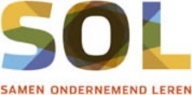 SOLSinds juli 2020 is SOL actief in Leiden   SOL (Samen Ondernemend Leren) is een jonge, brede welzijnsinstelling. Twee woorden kenmerken ons: passie en lef. We zijn geworteld in Rotterdam en inmiddels werkzaam in meerdere steden in Nederland. Ons werkterrein is zeer breed: van peuters tot ouderen. Onze expertises en diensten variëren zowel in doelgroepen als in leeftijden.Opvoeden en opgroeien doe je samenEen gezond, veilig en kansrijk Leiden dat is het uitgangspunt van SOL voor de komende jaren in Leiden. Waarbij de bewoners en hun talenten centraal staan. We ontwikkelen ‘lerende wijken’, community’s die ontstaan met de inzet, kracht en hulp van bewoners en onze samenwerkingspartners. Samen denken, samen doen en samen leren is de kern van onze aanpak.Wat gaan we doen?De komende jaren ontwikkelen wij in Leiden een samenhangende wijkprogrammering gericht op ouders en jeugdigen. Daarnaast onderzoeken wij samen met onze wijkpartners wat echt nodig is in de wijk. Zodat onze programmering aansluit op de behoeften en wensen van ouders en jeugdigen in alle wijken van de stad. Daarbij werken we zowel samen met professionals als vrijwilligers.Hoe ziet dat in de dagelijkse praktijk eruit?Pleinen in Leiden krijgen een uitgebreid sport- en spelaanbod. SOL medewerkers zijn actief en zichtbaar in de wijk. We willen dat zoveel mogelijk kinderen en jongeren meedoen. Daarom maken we meedoen zo eenvoudig mogelijk. Ook organiseren we grootschalige sportevenementen en campagnes zoals een gezinssportdag of een waterevenement waarbij we het frisdrankgebruik ontmoedigen en het drinken van water stimuleren.In het huis van de buurt worden vele activiteiten aangeboden.Opvoeden en opgroeien doe je samen!Onze school- en opvoedondersteuning staat in het teken van talentontwikkeling. Jeugdigen worden op een positieve en sportieve manier gestimuleerd te ontdekken waar ze goed in zijn. Ook vergroten wij de kennis en vaardigheden van ouders bij opvoedingsvraagstukken. Zo zorgen we samen ervoor dat kinderen opgroeien tot zelfstandig en krachtig jongvolwassen. Op de Pacellischool zijn we 2 dagen tijdens de lunchpauze actief met de kinderen bezig. Meer informatie? Heb je zelf goede ideeën, wil je graag als vrijwilliger aan de slag, heb je nog vragen of behoefte aan meer informatie, neem contact met ons op via info@solnetwerk.nl of tel. 010 – 2448240Jeugd- en jongerenwerk SOL alert, aanwezig en altijd dichtbij8.3	SamenwerkingVoor de school staat de samenwerking met de peuterspeelzalen ook dit schooljaar centraal om een goede doorgaande lijn met elkaar te kunnen opzetten. Het uitwisselen van gegevens om de ontwikkeling van een kind ononderbroken te laten zijn is belangrijk. Met toestemming van u als ouders wisselen we deze uit in een digitaal overdrachtssysteem.Interne samenwerkingNatuurlijk hechten we net als voorgaande jaren veel waarde aan de samenwerking met de Medezeggenschap Raad en de Ouderraad.In de verschillende vergaderingen wordt er opbouwend samengewerkt tussen team en ouderraad en team en medezeggenschapsraad. Er is een open gespreksklimaat en er wordt vooral samen gekeken en nagedacht over het werken voor en met de school.8.4	Enkele andere activiteiten in 2021-2022Gelukkig konden activiteiten afgelopen schooljaar voor een groot deel weer doorgang vinden ondanks Corona.
Op 1 oktober vierden we Leidens Ontzet met hutspot eten in de groep. Met de groepen 7 en 8 hebben we het minikoraal bezochtSinterklaas hebben we, na een gezamenlijke start, gezellig in de klassen kunnen vieren. Doordat de scholen onverwacht een week voor de kerstvakantie dicht moesten i.v.m. Corona hebben we alleen een kerstlunch kunnen houden. De Palmpaasstokken zijn samen met de kinderen naar de Lakenhof gebrachtPasen hebben we met de hele school weer in de kerk kunnen vieren, daarna was een gezellige paaslunch in de groepen. De meeste groepen hebben een bezoek gebracht aan een of meer Leidse Musea. Ook carnaval hebben we weer door de hele school gevierd. Alle groepen hebben toneellessen gehad van een docent van het JeugdtheaterhuisDe Koningsspelen konden gelukkig ook, met mooi weer, op het plein en op de sportvelden gedaan worden. De kinderen van groep 8 zijn op kamp geweest. Samen met de theaterdocent hebben ze zelf een musical geschreven en opgevoerd in ons schooltheater. We hebben de voorleeswedstrijd gehouden met een echte prijsuitreiking.De schooltoneelclub heeft een prachtige toneelvoorstelling ingestudeerd en hebben deze opgevoerd voor klasgenoten en voor ouders en grootouders. 9. Ons onderwijsGroepsgrootteOp onze school werken we met enkelvoudige- en combigroepen, de kleutergroepen zijn altijd een combinatie 1-2. De leerkrachten die de groepen begeleiden zijn telkens dezelfde, waardoor de kinderen (behalve bij ziekte of uitval) niet te maken krijgen met meer dan twee vaste groepsleerkrachten en eventueel een onderwijsassistent.Op onze school zitten gemiddeld 20 kinderen per groep. De leerlingen zijn verdeeld over 7 groepen.De kleutergroepen zijn aan het begin van het schooljaar nog wat kleiner, maar door de instroom van nieuwe vierjarigen groeit ook deze groep in de loop van het jaar naar een groepsgrootte van ongeveer 25 kinderen. In de kleuterbouw hebben we ook dit jaar gekozen voor twee 1-2 combigroepen. Verder hebben we een groep 3, 4, 5/6, 6/7 en 8.De leerkrachten worden bij hun werkzaamheden ondersteunt door 2 onderwijsassistenten, specialisten uit ons team en leerkrachten met extra ambulante tijd.. BasisvaardighedenLezen, schrijven, taal en rekenen zijn elementaire vaardigheden, die iedereen nodig heeft om zich in onze maatschappij thuis te voelen. Het zijn instrumenten om kennis en  vaardigheden op te doen, te ordenen en uit te dragen. Het is daarom logisch, dat de scholing in deze basisvaardigheden op onze school een belangrijke plaats inneemt. Het aantal woorden dat een mens kent en de taal die hij beheerst is de basis van al het denken. Daarom besteden wij bijzonder veel aandacht aan het taalonderwijs op onze school.Lang voordat kinderen als kleuter de basisschool binnenstappen ontwikkelen zij vaardigheden op allerlei terreinen. In de kleuterperiode gaat die ontwikkeling verder. Ieder kind groeit daarbij in een eigen tempo en op een eigen manier. Hun reken- en taalvaardigheid verschilt sterk. Daardoor kunnen sommige kinderen bijv. al lezen en (een beetje) schrijven als zij in groep 3 komen. In ons onderwijs houden we rekening met de verschillen tussen kinderen.Kinderen leren niet allemaal in hetzelfde tempo of op dezelfde manier. Ook in dit schooljaar gaan wij ons onderwijs zo organiseren dat alle kinderen zoveel mogelijk leren in de geboden tijd. Soms geeft een leerkracht instructie aan een hele groep, soms aan een groepje kinderen en soms aan een individueel kind. Ook de verwerking van leerstof verschilt.Uitgangspunt blijft het huidige klassikale onderwijs dat gaat groeien naar:•	zelfverantwoordelijkheid van kinderen;•	zelfstandigheid;•	onderwijs op eigen niveau;•	inbreng op het eigen leerproces.Belangrijk blijft het groepsproces en de groepssfeer. Naast het werken naar onderwijs op maat blijven er nog kinderen die extra zorg nodig hebben. De school heeft de afgelopen schooljaren een goed zorgsysteem ontwikkeld om deze kinderen goed te kunnen begeleiden.Onderwijs aan kleuters  Goed kleuteronderwijs daagt kinderen uit om hun wereld te ontdekken en hun talenten verder te ontwikkelen, op een manier en in een tempo dat aansluit op hun behoefte. Op de Pacellischool brengen we bij de kleutergroepen spelend leren in de praktijk. Dat betekent dat we vooral kinderen in kleine groepjes of zelfs individueel ondersteunen bij en stimuleren tot het opdoen van leerervaringen. De leerkracht creëert spelsituaties die uitdagen tot het opdoen van ervaringen die gericht zijn op de actuele leerdoelen. Sinds schooljaar 2018-2019 heeft het thematisch werken binnen de kleuterbouw een nieuwe invulling gekregen. Volgens de werkwijze van LIST bereiden de kleuterleerkrachten betekenisvolle thema’s voor, waarin 15 rijkgeletterde prentenboeken centraal staan. Bij het werken met thema’s gaat het niet alleen om kennis van de wereld, maar juist ook om het niveau daarboven: begrip. Als het gaat om begrip is het van belang om het thema samen met de leerlingen op veel verschillende manieren actief te onderzoeken en er samen over na te denken. Op die manier komen in de hersenen van de kinderen de verbindingen tot stand die essentieel zijn voor begrip. Begrip en diepe woordkennis zijn afhankelijk van de veelzijdigheid van deze verbindingen. Veelzijdige verbindingen ontstaan alleen als een thema lang genoeg loopt en er iedere dag op meerdere manieren aandacht aan besteed wordt. Daarom duurt ieder thema minimaal 6 weken. Gedurende die weken speelt het thema dagelijks een rol in het voorlezen, het spel, gesprekken, creatieve opdrachten, inrichting van de klas en van de hoeken en andere activiteiten. De kinderen leren door te spelen en werken in hoeken. Daarbij past een inspirerende, gezellige en uitnodigende klas. In deze speel- en werkomgeving is volop aandacht voor onder meer:•	Sociale ontwikkeling: leren je gedrag aan te passen aan de situaties, waarin je terecht komt. Leren opkomen voor jezelf, maar ook om samen te werken. Leren rekening te houden met 	anderen en conflicten te voorkómen. Leren om anderen te helpen en zelf hulp te aanvaarden. Leren je aan afspraken te houden.•	Ontwikkeling van zelfvertrouwen: leren geloven in jezelf en vertrouwen op je eigen mogelijkheden. •	Verstandelijke ontwikkeling: logisch leren denken en de samenhang tussen oorzaak en gevolg begrijpen. Dingen en situaties met elkaar leren vergelijken, enz.•	Taalontwikkeling: leren om je nauwkeurig en duidelijk uit te drukken. Leren goed te begrijpen wat een ander zegt, kritisch leren luisteren. Gevoelig te worden voor goed en mooi taalgebruik en zoveel mogelijk woorden leren. •	Ontluikende geletterdheid: gaan ontdekken, dat tekens bepaalde klanken voorstellen en dat je daar woorden mee kunt  maken. Leren je eigen naam schrijven en een aantal letters kunnen herkennen. •	Ontwikkeling van het geheugen: het onthouden van gebeurtenissen en de volgorde waarin iets zich afspeelde. Praktische handelingen onthouden, zoals spulletjes uit de kast pakken als je een plakwerkje gaat maken, wat heb je nodig? Het onthouden van versjes, liedjes en verhaaltjes. •	Ontwikkeling van ruimtelijke oriëntatie: hierbij gaat het om het omgaan met begrippen, die te maken hebben met  de ruimte (zoals op en onder, voor en achter). Ook het omgaan met hoeveelheden (evenveel, meer, minder) en het gebruik van telwoorden (zes, derde en vijfde)•	Zintuiglijke ontwikkeling: goed en precies leren waarnemen, wat er te zien, te horen, te ruiken, voelen of proeven valt. Om nauwkeurig te leren zien, hebben we spelletjes in de kast en werkbladen. Om goed te voelen, spelen we lekker met zand en water. Onze oren gebruiken we om gehoorkokers bij elkaar zoeken, bij het luisteren naar verhalen en bij spelletjes in de kring. Ruiken en proeven doen we vooral bij het eten van de lunch en tussendoortjes, zoals het EU groente en fruit maar ook bij uitstapjes of als er een feestje is in de klas. •	Algemene motorische ontwikkeling: het vergroten van allerlei lichamelijke vaardigheden, zoals durven klimmen en klauteren. Lopen over de bank. Rennen tijdens een tikspel. Ook dansen vinden we erg leuk!•	Ontwikkeling van de fijne motoriek: doelmatig en handig je handen leren gebruiken en allerlei fijne bewegingen leren beheersen. Dat is van groot belang om bijv. te kunnen knippen, tekenen en schrijven, maar ook om te kunnen knutselen of bijvoorbeeld een sleutel goed te kunnen gebruiken.•	Ontwikkeling van taakgericht bezig zijn: geconcentreerd en doordacht werken. Proberen je op je eigen werkje of spel te richten. Ook zelfstandig werken, zélf kleine problemen oplossen. Dit oefenen we in de klas met het ‘zelfstandig-werk-bord’ en het stoplicht. Hierop kunnen de kinderen zien dat zij even niets aan de juf mogen vragen. Alléén voor een pleister, een knoop die niet los wil en als er bijvoorbeeld een pot verf is omgevallen, mag dat natuurlijk wel.•	Zelfredzaamheid en het vergroten van zelfstandigheid: leren om allerlei praktische vaardigheden op te doen, zodat je steeds minder afhankelijk wordt van anderen. Zelf je jas dichtritsen, je tas pakken, je beker opendraaien, je werkje uit de kast pakken enz.•	Creatieve ontwikkeling: leren om je gevoelens en ideeën vorm te geven in een tekening, schilder- of boetseerwerk, maar ook in toneel en dans.•	Muzikale vorming: plezier hebben in liedjes zingen en in het maken en beluisteren van muziek.Gevoel voor ritme krijgen. Leren wat ‘hoog en laag’ bij muziek betekent. Verschillen horen tussen snel en langzaam.Gegevens van kleutersAl voordat het kind 4 jaar is, vragen wij de ouders zoveel mogelijk informatie over het kind te verstrekken. Zo kunnen we rekening houden met de zorg en aandacht die een kind eventueel nodig heeft. Daarbij kunnen we als we vooraf informatie hebben, de klassen beter indelen.Van elke leerling van onze school leggen we meteen een dossier aan. In dit dossier verzamelen we alle informatie die we door de (school)jaren heen inwinnen. Bij de kleuters begint dat, naast de informatie die we van ouders krijgen, mogelijk met informatie van de peuterspeelzaal (er wordt vooraf aan ouders toestemming gevraagd deze informatie in te mogen winnen). In de klas kijkt de leerkracht goed naar de kinderen. Hun spelontwikkeling, gedrag, hun werkhouding en hun prestaties worden genoteerd op de KIJK! observatielijst. Naast deze gestandaardiseerde observatielijsten van KIJK! volgen de kleuterleerkrachten de leerlingen nauwlettend aan de hand van drie groepsplannen. In de drie groepsplannen zijn alle leer- en ontwikkeldoelen van groep 1 en 2 opgenomen. We passen ons aanbod aan de gerealiseerde doelen aan: we onderhouden de gerealiseerde doelen en besteden extra aandacht aan nog niet gerealiseerde doelen. Wanneer het grootste deel van de leerlingen een doel heeft behaald, wordt alleen nog in een kleine kring gewerkt  aan de nog niet gerealiseerde doelen. Wanneer een doel  nog  niet is bereikt, besteden we extra tijd aan dat doel en doen we meer grote kringactiviteiten, die zich daarop richten.Bewegingsonderwijs aan kleutersDe lichamelijke ontwikkeling is een belangrijk onderdeel van het kleuteronderwijs. In deze jaren wordt de basis gelegd voor de verdere lichamelijke ontwikkeling. Om deze reden hebben de kleuters gemiddeld twee keer per dag een bewegingsactiviteit op het plein of in de speelzaal. In de speelzaal (een speciale gymzaal voor kleuters) worden dans- en spellessen afgewisseld met klim- en klauterlessen. Op het speelplein kunnen de kleuters o.a. fietsen, touwtje springen, klossen lopen en steppen.Nederlandse taal/onderwijs betreffend de hele schoolDe taal is het belangrijkste communicatiemiddel van mensen. Daarnaast geeft taal de mogelijkheid om kennis te verzamelen. Ook ons denken verloopt via taal. Taalonderwijs is dus zo belangrijk, dat geen enkel aspect daarvan mag worden verwaarloosd. Veel andere onderdelen van het leerprogramma steunen op taal.De inhoud van ons taalonderwijs bestaat uit een flink aantal elementen, die zeer nauw met elkaar samenhangen en gericht zijn op de volgende doelen:	A. Mondelinge taalvaardigheid•	Spreekvaardigheid: duidelijk en verstaanbaar kunnen spreken, in een logisch betoog en zinsopbouw, afgestemd op degenen die luisteren.Bij  het  vergroten  van  de spreekvaardigheid spelen niet alleen de kringgesprekken, die vooral in de eerste vier leerjaren veelvuldig plaatsvinden, een belangrijke rol, maar ook allerlei andere oefeningen: poppenkastspel, boekpromoties en spreekbeurten voor de groep.•	Luistervaardigheid: goed geconcentreerd en kritisch kunnen luisteren. Het is van belang om dit in allerlei situaties te oefenen. 	B. Schriftelijke taalvaardigheid:•	Spellingvaardigheid: gehoorde taal en gedachten omzetten in geschreven symbolen (letters), zonder fouten, volgens  de spellingsregels.Dit is vanouds een heel belangrijk onderdeel van ons taalonderwijs. Onze taalmethode “Taal Actief ” (vanaf groep 4) besteedt er dan ook veel aandacht aan.•	Stelvaardigheid: gedachten, gevoelens en ervaringen op passende wijze schriftelijk verwoorden in goed en correct Nederlands en in een voor de ander leesbare en begrijpbare vorm. Er wordt in de taallessen aandacht besteed aan het ontwikkelen van een persoonlijk en creatief taalgebruik, rijk aan woorden, uitdrukkingen en synoniemen. 	C. Vaardigheid in taalbeschouwing: •	We geven de leerlingen inzicht in de functie en betekenis van de taal. Taalbeschouwing omvat veel onderdelen. De kinderen leren ondermeer ontleden.  Ze leren hoe wij in onze taal meervoud en verkleinwoorden van woorden maken. Ze leren het gebruik van leestekens en hoofdletters. Ze leren synoniemen te gebruiken.	D. Uitbreiding van de woordenschat•	Hierboven schreven wij al: “Het aantal woorden dat een mens kent en de taal die hij beheerst is de basis van al het denken.” In alle groepen  besteden wij hier veel aandacht aan. SchrijvenHet aanleren van een handschrift, dat goed verzorgd en duidelijk leesbaar is en een persoonlijke stijl heeft. Ongeacht de boodschap, die op papier staat geeft  iemand via zijn/haar handschrift een persoonlijk “visitekaartje” af.In de kleutergroepen wordt dagelijks aandacht besteed aan de ontwikkeling van de motoriek van de kinderen. Vooral de fijne motoriek, het goed en beheerst bewegen van handen en vingers, is belangrijk voor het leren tekenen en leren  schrijven. Daarbij wordt een goede lichaamshouding zeker niet uit het oog verloren. Er wordt duidelijk aandacht besteed aan een juiste pengreep en aan het hanteren van schrijf- en kleurgereedschap. Aan de ontwikkeling van de fijne motoriek kan op veel speelse manieren gewerkt worden.In groep 2 krijgen de kleuters een speciaal kleuterschrijfschrift aangeboden met een geleidelijke opbouw in moeilijkheidsgraad. Dit zijn oefeningen met schrijfpatronen. 	Het aanleren van letters, cijfers en letterverbindingen in groep 3 en 4 is een bijna logisch vervolg op de eerdere oefeningen. In groep 4 worden de hoofdletters aangeleerd.In groep 5 worden lettervormen veelvuldig geoefend. Nu ligt de aandacht vooral op leesbaarheid, regelmaat, het verkleinen van de letters en tempo.Na groep 6 wordt het accent gelegd op het ontwikkelen van een persoonlijk handschrift, waarbij gewaakt wordt tegen het gaan gebruiken van methode-vreemde lettervormen, schrijfrichtingen en verbindingen, die niet passen in een harmonisch handschrift.Daarnaast wordt in de hoogste klassen een oefenprogramma gebruikt voor het leren maken van een mooie, geschreven bladzijde, het verzorgen van een creatieve, passende lay-out en het gebruiken van methodisch blok- en sierschrift. We gebruiken de schrijfmethode Pennenstreken.In de groepen 1 t/m 4 wordt aanvankelijk een schrijfpotlood gebruikt en later wordt in groep 4 een rollerpen geïntroduceerd.Rekenonderwijs Wij vinden het belangrijk, dat ons rekenonderwijs eigentijds is en rekening houdt met de mogelijkheden en behoeften van kinderen en met  moderne onderwijsinzichten. Dat leidt tot o.m. de volgende uitgangspunten:•	Meer dan vroeger wordt benadrukt, dat er voor een rekenprobleem vaak meerdere goede oplossingen zijn te vinden en wordt een kind uitgedaagd om zijn of haar eigen aanpak te verklaren. Elk kind kan daarbij een eigen voorkeur ontwikkelen, maar deze moet wel praktisch zijn.•	Daarbij krijgt ook het samen werken aan rekenvraagstukken aandacht. In een groepje kan iets lukken, wat eerst  onoplosbaar leek!•	Er wordt gebruik gemaakt van gevarieerde werkvormen: zowel klassikaal werken aan oplossingen, als overleg in groepjes of tweetallen en individueel werk.•	In deze tijd van rekenmachines en computers blijft het nodig om optellingen en delingen uitgebreid in te oefenen. Daarnaast leren we natuurlijk ook om gaan met (eenvoudige) rekenmachines •	De rekenstof moet functioneel zijn voor de leefwereld van het kind nu en ook de basis leggen voor algemene vaardigheden, die nodig zijn in het vervolgonderwijs, de latere beroepsuitoefening en de vrijetijdsbesteding.             •	Het rekenonderwijs moet kinderen uitdagen. Het niveau dient zó te zijn, dat alle leerlingen het gevoel hebben en houden, dat zij het werk aankunnen en een goed resultaat kunnen halen. 	Verder moeten opgaven –zo mogelijk- zóveel relatie hebben met het dagelijks leven van kinderen.•	Voor de begripsvorming wordt gebruik gemaakt van een breed scala aan oefenmodellen: 	tabellen, grafieken, doolhoven, geheimschriften, enz.•	De rol van de leerkracht is vooral die van begeleider die vragen stelt, uitlegt, stimuleert, activeert en die verschillende manieren van oplossen evalueert en leerlingen hun niveau laat werken met behulp van o.a. werk op maat en compacten en verrijken van de leerstof.In de groepen 1 en 2In de groepen 1 en 2 zorgt de leerkracht voor veel situaties, waarin kleuters handelend bezig zijn met hoeveelheden. Dat kan gebeuren in de kring, tijdens het werken in hoeken en tijdens spel en beweging. Het is belangrijk, dat de kinderen hun ervaringen en ideeën ook verwoorden. Er wordt o.a. gebruik gemaakt van de ideeënmap voor kleuters . Vanaf groep 3 gebruiken we Wereld in Getallen.In de groepen 3 t/m 8Wereld in Getallen biedt goede mogelijkheden om rekening te houden met verschillen in rekencapaciteiten tussen kinderen. Bij het geven van opdrachten kan rekening worden gehouden met verschillen in inzicht, werkwijze, tempo, motivatie en zelfstandigheid. Door middel van toetsen wordt regelmatig nagegaan, wat de kinderen van de rekenstof begrepen hebben en waar nog  hiaten zitten, zodat gerichte hulp gegeven kan worden. In groep 1 t/m 8 gebruiken we ook “Met sprongen vooruit”.  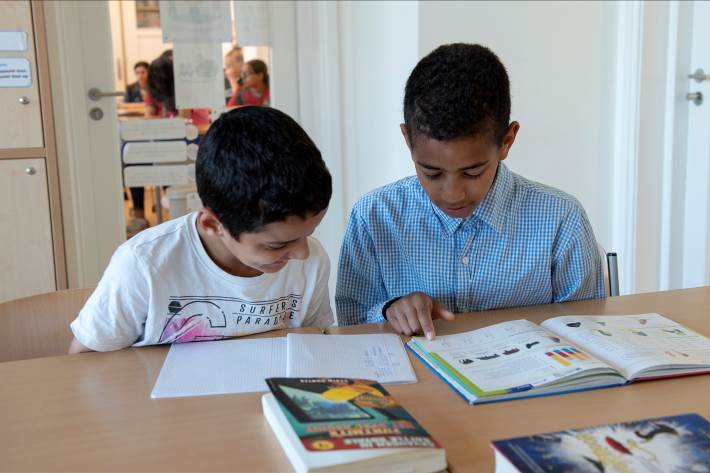 Lezen Het spreekt voor zich dat op onze school, waar taal het speerpunt van ons onderwijs is, veel aandacht wordt besteed aan het lezen. Zowel voor het lezen in tempo, het begrijpend lezen als het voorleesplezier. We zetten hierop extra in door ook de leesmonitor af te nemen, en hebben de schoolbibliotheek compleet vernieuwd.Op onze school werken we volgens de methodiek LIST: LeesInterventieproject voor Scholen met een Totaalbenadering Voor kinderen is dit vertaald naar: Lezen is Top!De focus ligt op het vergroten van leesplezier en leesmotivatie en om zo tot betere leesresultaten te komen. Veel lezen, vooral in boeken die jezelf leuk vindt en uitkiest, bevordert de leesbetrokkenheid. Door het krijgen van ondersteuning waar dat nodig is (Hommel lezen) en niet onbelangrijk, het leesgedrag van je eigen juf of meester als goed voorbeeld ga je lezen gewoon TOP vinden! Er wordt in elke groep veel voorgelezen. Niet alleen door de leerkracht zelf maar ook door de kinderen.

In de kleutergroepen wordt er al heel veel aandacht besteed aan ‘beginnende geletterdheid’ en boekpromotie. De kinderen worden uitgedaagd te ‘lezen’ en te ‘schrijven’. Ze maken kennis met letters, woorden en zinnen. Er is ook veel aandacht voor het leren genieten van boeken en verhalen. Er worden activiteiten gedaan om het bewustzijn van woorden en klanken (fonemisch bewustzijn, hakken en plakken) te stimuleren. Dit alles draagt bij tot een goede leesstart.

In groep 3 wordt veel tijd en aandacht besteed aan het technisch lezen en start het aanvankelijk leesproces. In de eerste maanden komt er om de dag wel een letter bij en leren ze snel veel verschillende woorden lezen met de geleerde letters. Na januari versnelt dit proces en gaan ze steeds langere woorden, teksten en verhalen lezen. Kinderen leren lezen op verschillende manieren en behalen verschillende resultaten. Door middel van differentiatie komen we zoveel mogelijk tegemoet aan de individuele verschillen. De methodiek LIST maakt het mogelijk dat de kinderen die al sneller leren lezen ook door kunnen gaan op hun eigen niveau. Zodra ze het aanvankelijk leesproces hebben afgerond gaan ze HOMMEL-lezen (hardop lezen met een maatje). Ook is er veel aandacht voor leesmotivatie, creatief schrijven en gewoon lekker (stil) voor jezelf lezen.

Als de kinderen het aanvankelijk leesproces hebben afgerond hebben ze de basisvaardigheid van het lezen geleerd. Om een goede lezer te worden is het belangrijk om eerst veel samen hardop (het zogenaamde HOMMEL-lezen) en later veel stil te gaan lezen. In de periode dat er samen hardop wordt gelezen wordt het kind ondersteund en leert het hoe het met nieuwe ‘leesmoeilijkheden’ om moet gaan. De ondersteuning kan bestaan uit een duo-maatje die op hetzelfde niveau leest en uit een tutor. Een tutor is op onze school een leerling uit de bovenbouw die voor een bepaalde periode de leerling 4x per week ondersteunt. Als het leesniveau hoog genoeg is (een kind beheerst AVI-niveau E4), komt het begrip ‘leeskilometers maken’ om de hoek kijken. Hiermee wordt bedoeld dat een kind nog meer boeken gaat lezen. Ieder schooljaar moeten de leerlingen minstens 25 leesboeken lezen op school. In alle groepen staat er dan ook minimaal 4x per week lezen op het lesrooster om dit te kunnen waarborgen.

In alle groepen staan motivatie en betrokkenheid hoog in het vaandel. In de groepen 4 t/m 8 wordt iedere leesles opgestart met een voorleesactiviteit en/of een minilesje rondom boeken/teksten/bijzondere verhalen/gedichten en wordt afgesloten op een manier waardoor kinderen aan elkaar ook boeken kunnen promoten.Ontluikende geletterdheidIn de groepen 1 en 2 is er aandacht voor boeken in de vorm van prentenboek presentaties. Er wordt gewerkt aan ontluikende geletterdheid door tekeningen te begeleiden met schrift. Kinderen spelen met letters en letterstempels. In de kleutergroepen is een letterwand aanwezig en een schrijfhoek.Aanvankelijk leren lezenIn groep 3 wordt gewerkt aan het aanvankelijk leesproces volgens de methode Veilig Leren Lezen. Deze methode geeft onder andere meer mogelijkheden om kinderen op hun eigen niveau te laten werken. Voortgezet technisch lezenIn de hogere groepen blijft ook er aandacht voor het voortgezet technisch lezen. We werken met de LIST aanpak, zoals beschreven bij ‘lezen’.We hebben een mooie bibliotheek in de Pacelli. We lezen vier keer per week een half uur vrij. De boeken kunnen op maandag, dinsdag en donderdag in onze eigen bibliotheek geruild worden. Daarnaast lenen we boeken uit de Biebbus.Begrijpend en studerend lezenHet is belangrijk dat kinderen begrijpen wát ze lezen. Hiervoor gebruikten wij de methode NieuwsbegripXL. Deze methode werkt met actuele teksten en volgens de laatste inzichten van begrijpend en studerend lezen. We gaan ook, steeds meer, gebruik maken van close-reading elementen. Close Reading is een manier van lezen waarbij leerlingen een uitdagende tekst meerdere malen lezen, steeds met een ander leesdoel. Het doel van Close Reading is dat kinderen de tekst goed begrijpen en erachter komen wat de schrijver met de tekst wil vertellen. Daarvoor gaan ze actief met de tekst aan de slag. Hierbij wordt een tekst op 3 verschillende lagen bekeken. Algemeen begrip, detail niveau en afgeleid niveau. Hierbij maken we niet alleen gebruik van de Nieuwsbegrip teksten maar ook van teksten die in de belevingssfeer van de kinderen liggen. In de groepen 7 en 8 wordt ook gewerkt met de methode ‘Blits’. Deze methode leert de leerlingen studievaardigheden aan die zij nodig hebben in het VO.Leesproblemen en dyslexieOndanks al deze zorg voor het leesproces, kan het voorkomen dat een kind problemen ondervindt bij het leren lezen. We hebben een duidelijk uitgewerkte zorgprocedure op school die beschrijft wat leerkrachten, kind en ouders kunnen doen als gesignaleerd wordt dat een kind op dit gebied extra zorg behoeft. Uiteraard volgen wij het dyslexie protocol indien daartoe aanleiding toe is.Levensbeschouwelijke vormingWij werken met projecten rond een thema. Hierin staan voornamelijk normen en waarden centraal. De ene keer aan de hand van een Bijbelverhaal maar ook prentenboeken en andere verhalen worden gebruikt. N.a.v.  het verhaal volgen meestal kleine verwerkingsopdrachten. Elk thema duurt 6 weken. De thema zijn bijvoorbeeld : samenwerking of verwondering.Sommige thema’s, zoals Pasen en Kerst worden afgesloten met een viering, welke we regelmatig in een kerk vieren. In de hoogste groepen wordt aandacht besteed aan de geestelijke stromingen.WereldoriëntatieBij de zaakvakken werken we met de methode Blink.“De essentie van leren is het ontdekken van de wereld”Als je aan kinderen vraagt hoe ze de wereld willen leren kennen, dan komen ze vaak met voorbeelden die één ding gemeen hebben: ze willen het liefste dingen doen en meemaken.
Kinderen zijn van nature nieuwsgierige onderzoekers. Ze volgen hun interesse, spelen, proberen dingen uit en leren door te doen en zelf te ontdekken. Bij wereldoriëntatie draait het om de kennis en vaardigheden die kinderen een stevige basis geven om hun plek in de wereld in te nemen.Daarom hebben wij gekozen voor de methode Blink.Blink is een methode waarbij per les en per thema meerdere 21st century skills aan bod komen.
Zo doen de leerlingen bij veel lessen zelf onderzoek door bijv. de spijsvertering met proefjes na te bootsen, buiten te onderzoeken welke soorten planten er in de omgeving van school staan, met ijsblokjes in zand een gletsjer na te bootsen, of bronnen te onderzoeken in boeken of via internet. 
De methode is digitaal, maar per les wordt bepaald of het onderzoek op papier of digitaal wordt vastgelegd.
Ook wordt de methode continu geactualiseerd zodat het een methode is die up-to-date blijft.Natuur- en techniekonderwijsVoor het natuur en techniekonderwijs geldt daarbij dat ontmoetingen met verschijnselen, planten en dieren (liefst in hun eigen omgeving), verwondering, ontdekking en speelse omgang met planten en dieren kunnen leiden tot verklaring, kennis en waardering van de levende en niet-levende wereld om ons heen. De school maakt bij het natuuronderwijs naast de methode gebruik van de mogelijkheden, die de schoolbiologische dienst van de gemeente Leiden, de “Afdeling Milieueducatie” (NME) biedt. Elk jaar tekenen we in op lespakketten, leskisten en op excursies naar natuurgebieden en kinderboerderij, voor zover deze passen bij ons eigen lesaanbod. Deze bieden ons extra materialen en mogelijkheden om praktisch met de natuur bezig te zijn!Ons techniekonderwijs zit verweven in de natuur- en andere lessen en wordt ondersteunt door onze techniek- en wetenschapscoach. VerkeersonderwijsBij het verkeersonderwijs staat naast het leren kennen en toepassen van verkeersregels ook het aanleren van een juiste mentaliteit centraal! Wij besteden hier in alle groepen aandacht aan m.b.v. de verkeersmethode “Veilig Verkeer Nederland”. In groep 1 t/m 3 wordt gebruik gemaakt van zeven thema’s. Binnen deze thema’s worden bordlessen met kijkplaten en verhalen aangeboden. In groep 3 verwerken wij de lessen met werkbladen. In groep 4 t/m 8 maken wij gebruik van bordlessen en werkboekjes.In alle groepen worden de lessen volgens vier vaste fasen aangeboden: Introductie, instructie, verwerking en evaluatie.In groep 7 of 8 kunnen de leerlingen laten zien, dat zij in staat zijn zelfstandig aan het verkeer deel te nemen. Zij leggen een theoretische verkeersproef af en doen mee aan een praktisch verkeersexamen op de fiets door het Morskwartier, verzorgd door de politie en/of Veilig Verkeer Nederland.Dit schooljaar zijn er in elke groep ook buiten het klaslokaal praktijklessen als onderdeel van het “School op Seef” project waar de school aan deelneemt. Wij zullen hierin begeleidt worden door een zogeheten verkeersleerkracht.EngelsEarly English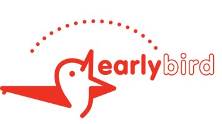 Onze school  het geven van Engels vanaf groep 1. Dit doen we, omdat jonge kinderen heel gevoelig zijn voor taal. We willen ze al jong een basis geven voor het Engels. Hierbij werken we samen met EarlyBird, een landelijk kenniscentrum voor ‘vroeg vreemdetalenonderwijs’. De school laat zich begeleiden en scholen door EarlyBird. De invoering van EarlyBird-onderwijs gaat niet van de ene dag op de andere. Het is een traject van meerdere jaren. Daarna wordt vastgesteld of de school het EarlyBird-keurmerk krijgt. We werken hier samen met het team naartoe en hopen dat de kinderen met veel plezier de Engelse lessen zullen volgen.Dit jaar starten we met het invoeren van de methode ”Join in” Engels voor de hele school. BewegingsonderwijsHet bewegingsonderwijs omvat op onze school gymnastiek- en spellessen. De bewegingslessen hebben als belangrijkste doel de kinderen te leren de mogelijkheden van hun eigen lichaam te leren kennen en vergroten, daarbij rekening houdend met de eigen veiligheid en die van anderen. De bewegingslessen dragen ook bij aan een gezonde lichamelijke ontwikkeling en bestrijden overgewicht. Maar daarnaast vinden wij de sociale vorming ook belangrijk: leren sportief aan activiteiten deel te nemen, je te houden aan spelregels en om prestaties van anderen te waarderen. Het bewegingsonderwijs van de groepen 1 en 2 vindt plaats in de speelzaal en tijdens het buitenspelen. De gymschoenen van de kleuters blijven in de klas. De lessen van groep 3 tot en met 8 worden in gymkleding gegeven in de zaal aan de P.C. Hooftlaan. De lessen voor deze groepen zijn op dinsdag en donderdag en worden gegeven door onze vakleerkracht gymnastiek.ExpressievakkenElke week besteden kinderen in de klas tijd aan creatieve vakken. Zo hebben ze tekenlessen, waarin verschillende tekentechnieken aan bod komen. Er worden handvaardigheidslessen gegeven waar ook met verschillende materialen wordt gewerkt. Elke week wordt er gewerkt aan muziekonderwijs. Maar ook dans en drama rekenen we tot de expressievakken. Wij gebruiken voor deze lessen o.a. de methode “123Zing” en lessen uit de methode “Moet je Doen”.Verder gaan we dit jaar een paar keer aan elkaar laten zien wat we zoals kunnen op expressie gebied in : Pacelli laat zich zien. Dit doen we als een voorstelling aan elkaar. Ook hebben we een  project met het Jeugdtheaterhuis. Hierover heeft u eerder in de schoolgids bij de speerpunten die beschreven zijn kunnen lezen. Culturele vormingOnze school werkt nauw samen met de Cultuureducatiegroep en BplusC. Deze organisaties verzorgen veel culturele activiteiten. Alle groepen gaan ieder schooljaar minstens één keer naar een museum in Leiden. Deze bezoeken geven veel indrukken om verder uit te werken! Er zijn voor de ouders geen extra kosten aan verbonden. Elk museumbezoek wordt vooraf gegaan door begeleidende lessen op school.De groepen 4 en 7 bezoeken een toneelvoorstelling in de Leidse Schouwburg, theater Ins Blau of het Leids Volkshuis. Ook deze voorstellingen worden op school voorbereid met lessen die de leerkracht geeft. BplusC verzorgt diverse projecten op school. Hiervoor komen meestal gastdocenten op school voor een workshop maar soms zijn deze projecten ook op locatie. Ook het Technolab biedt activiteiten aan in de groepen.In samenwerking met het Jeugdtheaterhuis heeft de school een schooltoneelclub. Ieder schooljaar kunnen kinderen uit groep 5 t/m 7 zich aanmelden voor de schooltoneelclub. Wekelijks repeteren zij na schooltijd en geven uiteindelijk een voorstelling in het theater of op school. ICTComputers zijn niet meer weg te denken uit ons dagelijks leven en onderwijs. Elke groep beschikt over een digitaal schoolbord. De borden worden gebruikt bij het geven van de lessen. Hierbij wordt gebruik gemaakt van de software die geleverd wordt bij de verschillende methodes, maar ook filmpjes en zelfgemaakte lessen worden ingezet om leerstof te verduidelijken. Voor leerlingen zijn diverse computers beschikbaar. In de kleuterklassen wordt de grote touchscreen onder meer gebruikt om te oefenen met programma’s die functieontwikkeling bevorderen. Daarnaast beschikken de kleuterklassen  en groep 3 over een aantal chromebooks waarop kinderen aan de slag kunnen met diverse programma’s.We beschikken over een draadloos netwerk en chromebooks die de kinderen gebruiken om taal- en rekenoefeningen te maken. Maar ze zoeken er  natuurlijk ook informatie op. De kinderen gebruiken Word en Powerpoint voor het maken van werkstukken en spreekbeurten. Vanaf groep 4 wordt gewerkt met Snappet. Alle kinderen van groep 4 t/m 8 krijgen op school een Snappet-chromebook om mee te werken en nemen deze mee naar de volgende groep. Hierop verwerken zij de leerstof en krijgen daarna adaptieve vervolgopdrachten.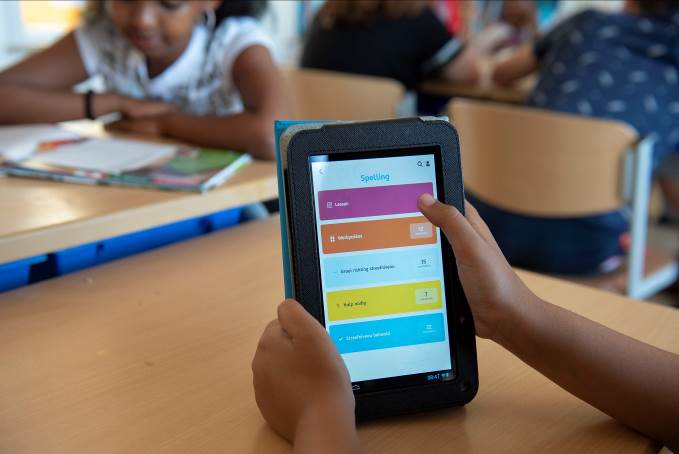 Ook gebruiken we de chromebooks voor opdrachten om de computervaardigheden te vergroten. 10. Veiligheid De kinderen mogen geen messen of andere scherpe voorwerpen meenemen naar school, ook mogen ze geen ontvlambare voorwerpen als lucifers, aanstekers of vuurwerk in alle categorieën bij zich hebben. Deze worden in beslag genomen en kunnen alleen door de ouders worden opgehaald. Om de veiligheid op het schoolplein te bevorderen zijn skateboards, skates, stepjes en het fietsen op het plein evenmin toegestaanPrivacy en digitale leermiddelenDigitale leermiddelen en ondersteunende digitale systemen zijn in het onderwijs niet meer weg te denken. Bij het gebruik daarvan moet de privacy van leerlingen goed geborgd zijn. De PO-Raad, VO-raad en aanbieders van dit type diensten en producten hebben een convenant privacy opgesteld waarin zij samen afspraken maken over hoe zij veilig met leerling gegevens zullen omgaan.In het convenant is de Wet bescherming persoonsgegevens vertaald naar de onderwijspraktijk. Door het afsluiten van dit convenant worden gegevens door middel van een versleuteling met andere partijen gedeeld waardoor alleen aan de bron(=de school) een koppeling gemaakt kan worden naar een specifieke leerling. Daarmee is de privacy van onze leerlingen gewaarborgd en kan er toch gebruik worden gemaakt van interactieve leermiddelen.Sociale veiligheidAl onze kinderen wensen we een veilige school toe. Maar wat is een veilige school? Op school willen we op een fijne manier met elkaar omgaan zodat iedereen met plezier naar school komt, zich veilig voelt en graag wil leren. We vinden dat erg belangrijk. De sfeer op school is iets waar we met z’n allen aan moeten werken. Wij vinden het belangrijk dat alle kinderen leren wat  bijvoorbeeld vriendelijkheid, respect of eerlijkheid betekent, maar ook hoe je je van binnen voelt, bijvoorbeeld opgewekt, verdrietig, boos of onrustig. Klassenregels en schoolregels Binnen elke klas gelden afspraken die door de kinderen en leerkracht samen opgesteld worden. Dit zijn de omgangsregels. Ze spreken elkaar aan op het naleven van deze afspraken, maar natuurlijk kan het ook voorkomen dat de leerkracht dit doet. Dit doen we in het kader van ons de methode “De Vreedzame School”. Hierover krijgt u ook regelmatig nieuwsberichten via SchouderCom.De omgangsregels binnen de school stellen we elk jaar met de kinderen vast: dit noemen we de grondwet. We praten hierover in de klas en hebben de filmpjes die we met het team hiervoor gemaakt hebben bekeken. Met deze grondwet en klassenregels behouden we een fijne, veilige leeromgeving voor iedereen van de Pacellischool.De grondwet van de Pacellischool:- Ik loop door de school- Ik ben stil op de gang- Ik houd mijn handen en voeten bij mijzelf- Ik ga zorgvuldig met het materiaal om- Ik luister naar alle juffen en meesters- Ik ben vriendelijk en behulpzaamVeiligheid en rustHet is belangrijk dat onze school een veilige plek is.Kinderen moeten zich volop kunnen ontwikkelen.Leerkrachten, ouders en kinderen moeten daarom op een respectvolle manier met elkaar om gaan. Wij gaan hieraan werken door duidelijke regels en afspraken te gebruiken en een duidelijk beleid te voeren bij ongewenst gedrag. We hebben alle afspraken en regels samengevat in een document: Het gedragsprotocol.Schoolregels omtrent veiligheid, gezondheid en normen en waardenWij vinden het fijn als het schoolplein en de school er netjes uitzien. Daarom gooien we afval in prullenbakken en letten we goed op gevaarlijk afval. We letten op ons taalgebruik en spreken elkaar netjes, rustig en met respect aan.(Brom)fietsen, rolschaatsen, skateboarden, steppen e.d. op het plein tussen 08.15 uur en 15.15 uur vinden we onveilig.Stoeien en schijngevechten lopen wel eens verkeerd af; wij doen andere spellen op het plein.Balspelen mogen alleen in de pauze met een zachte bal.We proberen op school zoveel mogelijk gezonde dingen te eten. Voor de ochtendpauze mogen de kinderen zuivelproducten, water of vruchtensappen meenemen. Daarnaast bijvoorbeeld een stuk fruit, een boterham of  een cracker (bij twijfel: overleg met de leerkracht).Soms moeten kinderen iets na schooltijd afmaken of moeten ze nablijven. Dit gebeurt nooit in de lunchpauze. Als dit langer duurt dan 15 minuten, dan belt er iemand naar huis.Wij verzoeken u uw kind in gepaste kleding naar school te laten gaan. Daaronder verstaan we kleding die is aangepast aan de activiteiten op school. Tijdens de gymlessen dragen de kinderen een shirt en korte broek of turnpakje. Gymschoenen zijn verplicht!Tijdens de overige lessen is de kledingkeuze vrij. Topjes en naveltruitjes vormen hierop een uitzondering. Denkt u uit veiligheidsoverwegingen ook aan goed schoeisel.In de klassen en op het plein dragen de leerlingen geen petjes, hoofddoekjes of andere hoofddeksels.Make-up is vanaf groep 6 in beperkte mate toegestaan; dit ter beoordeling aan de leerkracht. Kinderen nemen geen make-up mee naar school.Huisdieren kunnen op school alleen worden toegelaten in verband met een spreekbeurt en alleen als er geen aanwijzingen zijn dat leerlingen allergisch zijn. Verder zijn huisdieren in school of op het plein niet toegestaan.Voor wat betreft de begeleiding van leerlingen dienen ouders / verzorgers zich te houden aan de instructies van de leerkracht. Zij dienen afspraken die betrekking hebben op de omgang met kinderen te ondersteunen. Afspraken en regels zijn in dit kader van grote waarde en ouders worden geacht hiervan op de hoogte te zijn.Met betrekking tot het vervoeren van kinderen houden wij ons aan de volgende afspraken:• per auto mogen niet meer kinderen worden vervoerd dan er zitplaatsen zijn voorzien van gordels. De kinderen moeten deze gordels gebruiken.• alleen kinderen van 12 jaar en ouder of met een lengte van tenminste 1.50 meter mogen op de stoel naast de bestuurder plaatsnemen.• kinderen mogen bij hun eigen ouder in de auto, maar worden tijdens activiteiten niet altijd ingedeeld bij de eigen ouder.• we gaan er van uit dat de ouders die kinderen vervoeren in het bezit zijn van een inzittendenverzekering.Regels op het pleinOm de sfeer en veiligheid op het plein te kunnen waarborgen gelden er extra regels:•	Niet fietsen/steppen op het plein.        Er wordt alleen met zachte ballen gespeeld op het plein.•	Niet voor 12.45 uur het plein op (dit geldt voor de kinderen die geen gebruik maken van de Overblijf). •	Kinderen ook niet voor 12.45 uur verzamelen bij het hek in verband met ruimtegebrek en 	gevaarlijke  verkeerssituaties.•	Zo spelen dat het geen gevaar/overlast veroorzaakt voor andere mensen, zoals niet voetballen/kingen 15 minuten 	voor en na schooltijd.OntruimingsoefeningenEnkele medewerkers hebben een opleiding tot bedrijfshulpverlener gevolgd (BHV). Om de leerlingen te laten oefenen bij calamiteiten zo snel en veilig mogelijk de school te verlaten, worden er elk jaar een ontruimingsoefeningen gehouden.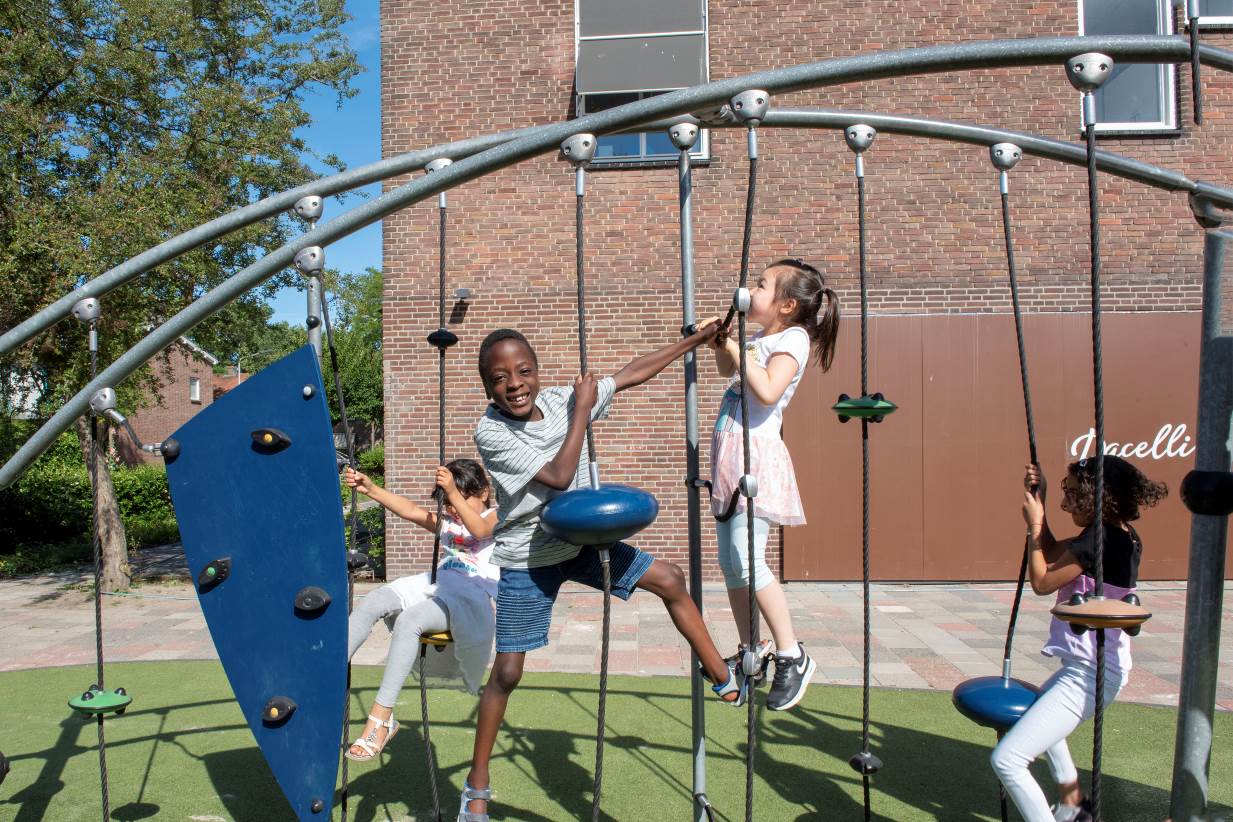 deel B11. Taakverdeling 2022 – 2023 GroepenKbs Pacelli heeft dit jaar, net als vorig jaar, 7 groepen:Bezetting van de groepen en inzet overige medewerkersExtra ondersteuning in de groepen:Veerle Hoff:  woensdag Marieke van Leur: woensdag en  donderdagHet managementteam bestaat uit Connie van Velzen(teamleider), Iris Wytema (IB) en Dicky VrugteSpecialisten in onze schoolContactpersoon (voorheen vertrouwenspersoon): Connie van Velzen. Rekenspecialist: Marieke van LeurLeescoördinator: Laura FuhrmannCultuurcoördinator: Connie de BoerGedragsspecialist: Iris WytemaICT, techniek- en wetenschapsspecialist en vertrouwenspersoon: Connie van Velzen Preventiemedewerker: Marieke van Leur12. PlanningVrije dagen en afwijkende tijdenVakanties en roostervrije dagen voor het schooljaar 2022-2023Leidens ontzet: maandag 3 oktober 2022Herfstvakantie en roostervrij: 22 t/m 31 oktober 2022Kerstvakantie en roostervrij: donderdag 22 dec 13.30u 2022 t/m 8 januari 2023Voorjaarsvakantie en roostervrij: 25 februari t/m 12 maart 2023Goede Vrijdag en Paasdagen: donderdag 6 april 13.30u t/m maandag 10 april 2023Meivakantie en roostervrij: vrijdag 21 april 13.30u t/m 7 mei 2023Hemelvaart: 18 en 19 mei 2023Pinksteren: 29 meiZomervakantie en roostervrij: vrijdag 7 juli 12.00u t/m 20 augustusStudie- en korte dagen.Studiedagen vallen dit schooljaar op:woensdag 30 november 2022, maandag 6 februari 2023 en vrijdag 23 juni 2023 Op een aantal dagen wordt een continurooster gehanteerd. Deze dagen zijn de kinderen eerder vrij en blijven allen over..Sinterklaas: 	5 december tot 13.30uKerst: 		22 december tot 13.30uCarnaval: 	17 februari tot 13.30uKoningsspelen: 	21 april  tot 13.30uPasen: 		6 april tot 13.30uU vindt het vakantierooster ook op onze website.De jaarplanning vindt u op SchouderCom.13. Aanwezigheid en opvangSchooltijden voor alle groepenHet schoolgebouw gaat voor alle leerlingen, zowel ’s morgens als ’s middags, 10 minuten voor schooltijd open (inlooptijd). We starten de lessen precies op tijd om de onderwijstijd zo optimaal te kunnen benutten. De kleuters mogen op twee vaste dagen in hun groep gebracht worden door de ouders. Groep 3 leerlingen gaan vanaf de herfstvakantie zelfstandig naar binnen en tot de herfst ogen ouders hen op dezelfde dagen als de kleuters naar binnen brengen.Kinderen van groep 3 t/m 8 gaan zelfstandig de school in..Na schooltijd kunnen de ouders buiten het plein wachten tot de kinderen met de leerkracht naar buiten komen. Wanneer de leerkracht u (als ouder van groep 1 t/m 4) heeft gezien stuurt ze uw kind naar u toe.Afmelden bij ziekte Als uw kind ziek is kunt dat telefonisch doorgeven aan onze conciërge Jan, tussen 7.30 uur en 8.30 uur, of voor schooltijd middels een SchouderCom berichtje aan de leerkracht.De leerkrachten houden dagelijks een absentielijst bij en als uw kind afwezig is zonder afmelding, controleert de leerkracht het verzuim. Dit doen we met het oog op de veiligheid van de kinderen.Leerplicht en verlof De LeerplichtwetIn Nederland zijn kinderen vanaf 5 jaar tot het einde van het schooljaar waarin zij 16 jaar worden op grond van de Leerplichtwet verplicht naar school te gaan (leerplichtig). Als ouder of verzorger moet u uw kind inschrijven op een school en ervoor zorgen dat uw kind naar school gaat. De leerplichtwet is er niet voor niets. De wet zorgt ervoor dat kinderen aan het onderwijs deelnemen en daardoor goed op hun maatschappelijke toekomst worden voorbereid. In die zin is de leerplicht dus niet alleen een plicht, maar ook een verworvenheid. Wanneer een basisschoolleerling niet naar school komt of vaak te laat is, onderneemt de leerplichtambtenaar actie. In een gesprek met de ouders wordt nagegaan wat de oorzaak is van het verzuim. Leerplichtambtenaren geven ook voorlichting aan ouders en ze kennen vrijstellingen toe als zich in een gezin bijzondere omstandigheden voordoen. Zijn er problemen in een gezin of op school die de oorzaak vormen van het schoolverzuim, dan helpt de leerplichtambtenaar bij het vinden van een oplossing. Een helpende hand dus, dat is óók de leerplicht. De leerplicht geldt voor iedereen die in Nederland woont. Ook kinderen met een niet-Nederlandse nationaliteit, asielzoekers in de leerplichtige leeftijd en kinderen die illegaal in Nederland verblijven, moeten dus verplicht naar school. Een kind moet naar school op de eerste dag van de maand die volgt op de maand waarin het 5 jaar geworden is. Als uw kind bijvoorbeeld in oktober 5 jaar wordt, moet het vanaf 1 november van dat jaar naar school. Vrijstelling tot 6 jaar Wanneer het kind nog geen 6 jaar is, mag u uw kind vijf uur per week thuishouden. U moet dit wel aan de directeur melden. Deze vrijstelling kan uitgebreid worden naar maximaal tien uur. Voor deze extra vijf uur heeft u speciale toestemming van de directeur nodig. Deze mogelijkheid voor vrijstelling is uitsluitend bedoeld om overbelasting van uw kind te voorkomen. Vrijstelling van schoolbezoek Bij ziekte, religieuze feestdagen, ‘gewichtige omstandigheden’ of als u geen mogelijkheid heeft om tijdens schoolvakanties op vakantie te gaan, kunt u toestemming krijgen om uw kind niet naar school te laten gaan. Over verlofaanvragen voor 10 schooldagen of minder per jaar beslist de schoolleiding. Als de aanvraag meer dan 10 schooldagen betreft, wordt deze (verplicht) doorgestuurd naar de ambtenaar leerplichtzaken. Voor een verlofaanvraag op een middag vóór een schoolvakantie – bijvoorbeeld om files te vermijden – krijgt u geen toestemming. Ongeoorloofd verzuim moet door de school direct aan de leerplichtambtenaar gemeld worden. Religieuze feestdagen U kunt bij de directeur een formulier halen waar mee u kunt  melden wanneer uw kind vanwege uw geloofsovertuiging of levensovertuiging niet op school kan zijn, bijvoorbeeld voor een religieuze feestdag. Gewichtige omstandigheden Uw kind kan een vrijstelling krijgen voor gewichtige omstandigheden zoals een huwelijk of begrafenis van bloed- of aanverwanten, of een verhuizing van het gezin. De directeur moet hiervoor toestemming geven. Onder gewichtige omstandigheden valt ook een sociale indicatie (bijv. in verband met een ernstige ziekte kan uw kind niet weg tijdens de vakantieperiode). Buiten de schoolvakanties op vakantie Kunt u door uw beroep geen vakantie nemen tijdens de schoolvakanties, dan kan uw kind een vrijstelling krijgen om buiten de schoolvakanties op vakantie te gaan. Hier zijn strikte voorwaarden aan verbonden: ouders moeten het verlof officieel 1 maand van te voren aanvragen. Indien in loondienst schrijft de werkgever een brief over de noodzaak van het extra verlof en de data wanneer dit plaats vindt. Indien men zelfstandig ondernemer is moet schriftelijk worden aangetoond dat geen verlof kan worden genoten tijdens de vakantieperiode. Spijbelen en verzuim Als uw kind spijbelt of wegblijft van school zonder goede reden, overtreedt u de Leerplichtwet. De directeur is wettelijk verplicht dit te melden bij de ambtenaar leerplichtzaken. De ambtenaar heeft de bevoegdheid om boetes op te leggen en bij herhaling jeugdzorg in te schakelen. Alle schoolbesturen hebben een schrijven van de minister van Justitie, de staatssecretaris van OC&W en de minister van Jeugd en Gezin gehad waarin wordt aangekondigd streng op luxe verzuim te controleren. Voorbeelden van luxeverzuim: • Meer dan 1 dag voor een (officieel) jubileum. • Enkele dagen voor een vakantieperiode. • Enkele dagen na een vakantieperiode. • Een langweekend weg i.v.m. een verjaardag of familiereünie. • Meerdere keren (i.v.m. beroep van de ouder of als ondernemer) per schooljaar op vakantie. De school houdt ook een registratie bij van: • Kinderen die structureel te laat komen. • Kinderen die frequent worden ziek gemeld. Aanvraagformulieren Aanvraagformulieren voor verlof buiten de schoolvakanties zijn verkrijgbaar bij de directeur. Op het formulier vindt u alle benodigde informatie. De werkgeversverklaring staat op de achterzijde. De volledig ingevulde en ondertekende aanvraag kunt u inleveren bij de directeur van de school, minimaal 6 weken voor u het verlof vraagt. Om teleurstellingen te voorkomen is het verstandig om vooraf bij de directie te informeren. Bezwaar/beroep Tegen besluiten die worden genomen door de directeur, bijvoorbeeld over vrijstelling van schoolbezoek, kan bezwaar worden gemaakt. Bij afwijzing staat beroep open bij de rechtbank. Klachten over een leerplichtambtenaar kunnen worden ingediend bij de gemeente waarvoor deze persoon werkzaam is. Maatregelen ter voorkoming van lesuitvalAls een leerkracht ziek is of verlof heeft, proberen we vervanging te regelen. We proberen zoveel mogelijk voor een stabiele vervanging te zorgen. Als we er niet in slagen vervanging te vinden, zijn we genoodzaakt de leerlingen over de andere groepen te verdelen met een pakketje werk mee om in die groep te maken. Ook kan het zijn dat er twee groepen worden samengevoegd en we op die manier een leerkracht hebben om een groep met zieke leerkracht op te vangen. Slechts in een heel uitzonderlijk geval kunnen we genoodzaakt zijn de kinderen van een groep naar huis te sturen, dit krijgt u schriftelijk en indien mogelijk de dag van te voren te horen.Soms staat er een andere leerkracht voor de groep dan de vaste leerkracht dat kan zijn i.v.m. andere activiteiten, als bijvoorbeeld een cursus, buitengewoon verlof, bijzondere overleggen of ziekte/vervanging van de vaste leerkracht. Beleid toelating en verwijderingToelatingIn de wet op het Primair onderwijs zijn zorgvuldigheidseisen opgenomen wanneer een leerling niet wordt toegelaten op een school.Procedure:•	Het bestuur deelt het besluit dat een leerling niet wordt toegelaten schriftelijk en gemotiveerd aan de ouders mee.•	Binnen zes weken kunnen de ouders bezwaar maken tegen dit besluit.•	De ouders worden gehoord.•	Binnen vier weken na het bezwaarschrift volgt de beslissing.•	Er is daarna geen beroepsmogelijkheid bij de rechtbank. Ouders kunnen wel een civiele procedure starten.VerwijderingAanleiding tot verwijdering kan zijn: ernstig wangedrag van de leerling of de ouders. Definitieve verwijdering kan pas plaatsvinden nadat een andere school de leerling heeft toegelaten. Wanneer het bestuur aantoonbaar gedurende acht weken zonder succes heeft gezocht naar een vervangende school, kan toch tot verwijdering worden overgegaan.Procedure:•	De ouders worden gehoord over het voornemen tot verwijdering.•	Het bestuur stuurt de ouders een gemotiveerd schriftelijk besluit, waarbij aangegeven wordt op welke wijze bezwaar kan worden gemaakt.•	De ouders kunnen binnen zes weken een bezwaarschrift indienen.•	Binnen vier weken na ontvangst van het bezwaarschrift wordt opnieuw beslist.SchorsingSchorsing is aan de orde wanneer het bestuur of de directie bij ernstig wangedrag onmiddelijk moet optreden en er tijd nodig is voor het zoeken naar een oplossing.Uit het oogpunt van zorgvuldigheid hanteert het bestuur de volgende richtlijnen.Procedure:•	Het bestuur kan een leerling voor een beperkte periode schorsen, nooit voor onbepaalde tijd.•	Het bestuur deelt het besluit tot schorsing schriftelijk aan de ouders mee. In dit besluit worden vermeld: de redenen, de aanvang en tijdsduur van schorsing en eventuele genomen maatregelen.•	Het bestuur stelt de inspectie en de leerplichtambtenaar in kennis van de schorsing en de redenen daarvoor.•	Schorsing van een leerling vindt in principe pas plaats na overleg met de leerling, de ouders en de groepsleerkracht.•	De school stelt de leerling in staat te blijven leren, bijvoorbeeld door het opgeven van huiswerk om zo te voorkomen dat de leerling achterstand oploopt.Tussen schoolse opvang (TSO)Ook komend schooljaar kan uw kind overblijven bij de Pacelli. Wijze van  betalen en contract:U krijgt telkens aan het einde van de maand een betaalverzoek om de afgelopen maand te betalen. Dit kan middels Ideal. De extra incidentele keren dat uw kind is overgebleven zijn hierin verwerkt. We vragen u om binnen twee weken te betalen. Indien u niet binnen twee weken betaald heeft stuurt de school éénmaal een herinnering. U krijgt dan nog één week om te betalen. Is dat niet binnen de gestelde termijn gebeurd dan kunnen we uw kind(eren) helaas niet meer toelaten tot de Overblijf.Om uw kind te laten overblijven zullen we u  vragen dit in SchouderCom aan te geven. Daarnaast  werken we met een contract dat u op de eerste schooldag van het schooljaar inlevert bij de leerkracht van uw kind. U krijgt hierover bericht via SchouderCom.Voor heel schooljaar 2022-20231 vaste dag 	 € 32,002 vaste dagen	 € 64,003 vaste dagen	 € 96,004 vaste dagen 	 € 128,00Een incidentele dag buiten de vaste dagen om  kost € 1,75Bij een incidentele overblijfdag naast de vaste overblijfdagen moet u dit zelf voor 10 uur van die dag in SchouderCom aangeven.Het is niet mogelijk te ruilen van dagen, u heeft een contract voor 1,2,3 of 4 vaste dagen in de week.Als uw kind komend schooljaar gebruik gaat maken van de Overblijf is het belangrijk de berichten in SchouderCom in de gaten te houden.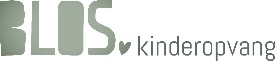 Voor- en buitenschoolse opvang BLOSBuitenschoolse opvangBLOS kinderopvang is dagelijks tot 18:30 uur geopend voor kinderen in de basisschoolleeftijd. Na school wordt er eerst gezellig samen gegeten en gedronken. Jouw kind kan even bijkomen van de schooldag en zijn of haar verhaal kwijt. De buitenschoolse opvang van BLOS is ontspanning en vrije tijd. Kinderen leren ook, maar anders dan op school. Door te ontdekken, samen te werken, creatief te zijn maar ook kritisch te leren nadenken. Elke week staat in het teken van tal van leuke, uitdagende activiteiten die zijn onderverdeeld in 5 verschillende talentontwikkelingen. Samen met de kinderen wordt er een keuze gemaakt welke activiteiten aan bod komen. Door kinderparticipatie hebben zij een stem. Hoe leuk is dat! En tijdens de schoolvakanties zorgt BLOS voor een afwisselend vakantieprogramma, boordevol gave activiteiten. Heb je kinderen in verschillende leeftijden en ben je nog op zoek naar een kinderdagverblijf? In de veilige en vertrouwde omgeving van het kinderdagverblijf van BLOS kan je kind zich op zijn of haar eigen tempo ontwikkelen.Meer weten over de buitenschoolse opvang en kinderdagverblijven van BLOS kinderopvang? Neem een kijkje op de websiteof in de digitale brochure: https://www.blos.nl/files/original/algemene-folder-blos-bso-digitaal.pdfVoorschoolse opvangBLOS kinderopvang opent dagelijks haar deuren vanaf 7:30 uur voor kinderen in de basisschoolleeftijd. Jouw kind kan de dag rustig beginnen voordat het naar school gaat. Daarna wordt je zoon of dochter onder begeleiding van een BLOS medewerker naar de klas gebracht. Dat is pas een win-win situatie!Meer weten over de voorschoolse opvang van BLOS? Neem een kijkje op de website.14. GymlesDe gymlessen voor de groepen 3 t/m 8 worden op dinsdag en donderdag gegeven door een vakleerkracht. Beide lessen worden in de gymzaal aan de P.C. Hooftlaan gegeven.De groepen 1-2 krijgen bewegingsonderwijs van de eigen leerkracht in de speelzaal in ons eigen gebouw.15. Gebruiken en evenementenEten en drinkenDe kinderen krijgen ’s morgens de gelegenheid om op een vast moment iets kleins te eten en te drinken met elkaar. De kinderen nemen daarvoor iedere dag een beker of pakje drinken met zuivelproducten, water of vruchtensap mee (geen koolzuurhoudende frisdrank). Wij willen graag dat de kinderen een gezond tussendoortje meenemen en geven sterk de voorkeur aan fruit of groente (eventueel al thuis schoongemaakt) of een boterham. Op woensdag, donderdag en vrijdag hebben we fruitdagen en nemen alle kinderen (schoongemaakt) fruit mee om te eten tijdens de kleine pauze.TrakterenAls een kind jarig is, vieren we dit in de klas. Iedere leerkracht heeft daarvoor z’n eigen feestelijke tradities. Een traktatie voor de klasgenootjes is natuurlijk leuk, maar we willen graag dat de traktatie klein en gezond gehouden wordt. We trakteren niet op cadeautjes.MateriaalvoorzieningAl onze kinderen krijgen standaard de nodige materialen. Bij beschadiging of door onzorgvuldig gebruik snel kapot gaan of op raken van materialen worden de kosten in rekening gebracht bij de ouders. Zelf meenemen bij de start van het schooljaar:Groep 1-2	gymschoenen met klittenband of elastiek sluiting, setje schone kleding in de tas mee (bij ongelukjes)Groep 3 t/m 8		gymschoenen en gymkleding (gympakje of korte broek met t-shirt)Groep 7 en 8		agendaRecyclingOud papierOp school staat permanent een oudpapiercontainer. In deze container kan iedereen al het oude papier kwijt. Kinderen mogen gerust oud papier van thuis mee brengen. De container wordt namelijk elke week geleegd en het papier brengt geld op, dat de kosten voor het afvoeren van papier dektBatterijenDe doos voor lege batterijen is te vinden in de reproruimte. Gevonden voorwerpenHet komt nogal eens voor dat kinderen spullen verliezen of laten slingeren op school. Deze spullen verzamelen we in de reproruimte. U kunt bij de conciërge hier altijd vragen naar verloren spullen.Vóór elke vakantie worden deze spullen definitief opgeruimd.SchooltoernooienTeams van leerlingen van onze school nemen bij voldoende aanmelding deel aan een aantal onderlinge sporttoernooien tussen Leidse basisscholen, die door een gemeentelijke sportcommissie. Daarbij worden leerlingen begeleid door hun ouders. Sportief gedragKinderen en begeleiders, die deelnemen aan een schooltoernooi vertegenwoordigen onze school. Zij laten op deze momenten zien wat voor een geweldige school wij zijn en waar wij voor staan. We gaan er dan ook vanuit dat zij tijdens deze evenementen onze schoolregels in het oog houden en naleven. Daarnaast gaan we er vanuit dat er sprake is van sportief spel en respect voor de tegenstander, voor de scheidsrechters, organisatoren én hun beslissingen.Kinderen en hun ouders die zich tijdens een toernooi niet aan deze regels houden en/of zich misdragen zullen voor de duur van minimaal een jaar uitgesloten worden van deelname aan schoolsporttoernooien.Schoolreis/kampElk schooljaar gaan de groepen 1 t/m 7 op schoolreis. Niet altijd gaan alle kinderen naar dezelfde bestemming, omdat de leeftijd van de kinderen nogal uiteen loopt. De bestemming kan bijvoorbeeld een pretpark, cultureel park, themapark, strand of speeltuin zijn.Het schoolreisgeld bedraagt ongeveer  € 30. U krijgt hierover t.z.t. bericht via SchouderCom. Groep 8 gaat een paar dagen op kamp, daarvoor zijn de kosten ongeveer € 100. SchoolfotograafElk schooljaar bezoekt de schoolfotograaf onze school. De kinderen gaan individueel en met de groep op de foto.Foto’s van uw kind op de websiteWe vinden het heel leuk om van de activiteiten van de kinderen regelmatig foto’s en soms film te maken. We doen dat altijd met respect voor de kinderen en hun ontwikkeling. De foto’s worden soms op de website geplaatst. Het filmmateriaal wordt gebruikt als promotiemateriaal of om een onderwijsontwikkeling voor de leerkrachten in beeld te brengen en die goed te kunnen evalueren. Daar leren wij van en op termijn uw kind ook.U kunt al dan niet toestemming geven voor gebruik en maken van foto’s. U krijgt hiertoe aan het begin van het schooljaar een vragenlijstje dat iedere ouder moet invullen. In verband met de Algemene Verordening Gegevensbescherming zijn wij verplicht u deze vragen ieder jaar opnieuw te stellen.Wij vinden privacy belangrijkBij de aanmelding van uw kind verstrekt u ons zijn of haar persoonsgegevens, onder andere de naam, geboortedatum en het huisadres. In de tijd dat uw kind bij ons op school zit, komen er meer gegevens bij. Bijvoorbeeld schoolprestaties om een rapport of diploma te kunnen geven. Wij houden ons bij het verwerken van persoonsgegevens aan de eisen in de privacywet (AVG). Dit betekent onder andere dat wij niet meer gegevens verzamelen en bewaren dan noodzakelijk is, dat u deze gegevens kunt inzien en dat wij altijd uw toestemming vragen wanneer wij foto’s of ander beeld willen gebruiken waar uw kind herkenbaar op staat. Voor meer informatie verwijzen wij u naar de website van het schoolbestuur, SCOL. Daar vindt u het privacyreglement en andere relevante informatie. Kijkt u hiervoor op scoleiden.nl/privacy.Meenemen van….Kinderen willen nogal eens spullen mee naar school brengen. De school kan geen verantwoordelijkheid dragen voor de spullen die meegebracht worden. Deze worden dus op eigen risico meegebracht. Bij schade of verlies kan er géén aanspraak gemaakt worden op school of de verzekering van de school.Mobiele telefoons mogen onder schooltijd, in school en op het plein niet aanstaan. Het is niet toegestaan dat kinderen of ouders (met hun mobiele telefoon) foto’s of films maken van school, personen of schoolgerelateerde zaken.Het zal niet nodig zijn te melden dat er geen scherpe voorwerpen mee gebracht mogen worden naar school. Indien dit wel het geval is zal ons gedragsprotocol in werking treden. Dit om de veiligheid van iedereen in onze school te waarborgen.Ook het meenemen van ontvlambare voorwerpen als lucifers, aanstekers of vuurwerk in alle categorieën is niet toegestaan. Financiële zakenIn principe brengt deelname van kinderen aan het basisonderwijs in Nederland voor de ouders bijna geen kosten met zich mee. Schoolmaterialen en onderwijzend personeel worden door het Rijk betaald. Toch zijn er veel activiteiten die de kwaliteit en de sfeer van het onderwijs ten goede komen, die niet door de overheid betaald worden. Scholen mogen hiervoor van ouders een vrijwillige bijdrage vragen. We denken dan aan uitstapjes, de schoolreis en het schoolkamp. Daarnaast zijn er kosten verbonden aan het vieren van bijv. Sinterklaas en kerstviering, festiviteiten, sport- en spelactiviteiten, afscheid groep 8. Deze vrijwillige ouderbijdrage wordt geïnd en beheerd door de ouderraad. Over de uitgaven wordt jaarlijks verantwoording afgelegd op een algemene ledenvergadering van de OR.Hoewel de bijdrage vrijwillig is, betaalt u als ouders vast voor de extra activiteiten van uw kind op school. Immers zonder geld kunnen al deze leuke feestelijkheden niet gedaan worden. Aan het begin van het schooljaar ontvangt u een brief over deze bijdrage. De activiteiten worden voor alle kinderen georganiseerd, er worden geen kinderen uitgesloten.  U kunt de bijdrage storten op:  NL 71 ABNA 0578 3477 17 t.n.v. SCOL Inzake primair onderwijs t.n.v.de OuderraadIn schooljaar 2022-2023 is de ouderbijdrage per gezin:1 kind				€ 30,002 kinderen			€ 50,003 of meer kinderen			€ 60,00Naast de ouderbijdrage, wordt er van de ouders een bijdrage voor de schoolreis gevraagd. Over de hoogte van de bedragen wordt u nog geïnformeerd. De kosten voor het deelname aan de schoolreis zal tussen de € 25 en € 30 liggen. De kosten voor het afscheid van groep 8 en het kamp zullen rond de € 100  liggen. U krijgt daar later dit jaar een brief over met het definitieve bedrag en hoe u dit kunt betalen.Sponsor beleidHet bestuur heeft geen specifiek sponsorbeleid gedefinieerd. In principe maken wij geen gebruik van sponsoring.SchoolverzekeringenOngevallen verzekeringWij kunnen u niet garanderen, dat uw kind op school nooit iets zal overkomen. Voor de financiële gevolgen van ongevallen onder schooltijd heeft het schoolbestuur in specifieke gevallen een verzekering gesloten. Deze vergoed–geheel of gedeeltelijk- de kosten van medische behandeling na het oplopen van letsel, indien deze niet door medeleerlingen of niet-medewerkers van school zijn toegedaan.  De verzekering vergoed geen beschadigde kleding, brillen enz. De verzekering is ook geldig tijdens schoolkampen en andere activiteiten die in schoolverband worden georganiseerd.WA – verzekeringVoor vergoeding van opgelopen schade, die door onachtzaamheid of nalatigheid van een leerkracht of overblijfmedewerker ontstaat, heeft het bestuur een verzekering tegen wettelijke aansprakelijkheid gesloten. In alle gevallen neemt het kind materialen en kostbaarheden op eigen risico mee naar school. De school of het personeel kan niet aansprakelijk worden gesteld voor beschadiging of vermissing van een fiets, step, mobiele telefoon, sieraden, kleding of andere meegebrachte spullen.16. Namen en adressenSchooljaar 2017-2018535,2 (Cito eindtoets)Schooljaar 2018-2019354,7 (DIA eindtoets)Schooljaar 2019-2020Geen toets afgenomenSchooljaar 2020-2021358,4 (DIA eindtoets)Schooljaar 2021-2022359,3 (DIA eindtoets)Soort VO-school2021-2022VSO-praktijkonderwijs-VMBO Bl-VMBO Bl/Kl3VMBO Kl -VMBO B/TL3VMBO TL3VMBO TL/Havo4Havo1Havo/VWO5VWO1groepMaandagDinsdagwoensdagDonderdagVrijdag1-2 A de KikkersVeerle HoffVeerle HoffConnie de BoerConnie de BoerConnie de Boer1-2 B de VisjesKim StraathofKim StraathofKim StraathofKim StraathofKim Straathof3Laura FührmannLaura FührmannLaura FührmannLaura FührmannLaura Führmann4Luna PossemisLuna PossemisLuna PossemisLuna PossemisLuna Possemis5/6Stella SontStella SontStella Sont Connie van VelzenStella SontStella Sont6/7Marieke van LeurMarieke van LeurMarieke van LeurConnie van VelzenConnie van VelzenConnie van Velzen8Wietske KoensWietske KoensWietske KoensVeerle HoffVeerle HoffIntern BegeleiderIris WytemaIris WytemaIris WytemaIris WytemaIris WytemaVakleerkracht gymnastiekAnneke van der SarAnneke van der SarDirectieDicky VrugteDicky VrugteDicky Vrugte Dicky VrugteConciërgesJan van de PeppelJan van de PeppelAnna van VelzenJan van de PeppelJan van de PeppelJan van de PeppelOnderwijs assistentenBrian de NieBrian de NieYvon KerkvlietBrian de NieYvon KerkvlietBrian de NieYvon KerkvlietBrian de NieAdministratieAnnette van NoortOchtendMiddagMaandag08.30 uur – 12.00 uur13.00 uur – 15.00 uurDinsdag08.30 uur – 12.00 uur13.00 uur – 15.00 uurWoensdag08.30 uur – 12.15 uurDonderdag08.30 uur – 12.00 uur13.00 uur – 15.00 uurVrijdag08.30 uur – 12.00 uur13.00 uur – 15.00 uurGroepDinsdag Donderdag3 en 409:20 – 10.1509:20 – 10.155/610.15 – 11.0010.15 – 11.006/708:30 – 09.2008:30 – 09.20811.00 – 11.4511.00 – 11.45Kbs PacelliDamlaan 222332 XH Leiden071 – 57 60 858pacelli@scoleiden.nlwww.pacellischool.nlStichting Confessioneel Onderwijs Leiden (SCOL)Mariënpoelstraat 42334 CZ Leiden071 - 51 75 551www.scoleiden.nlAssistente gezondheidszorgMw.L.S.Tholenaar071-5163344Jeugdarts Mw. J. H. Hoedemaker071 – 51 63 344jgz@ggdhm.nlSchoolmaatschappelijk werk088-9004000Sociaal verpleegkundige JGZMw M. Akbulak071 - 51 63 344Inspectie voor het onderwijsRijksinspectie kantoorBredewater 182715 CA Zoetermeer
079-3513700 of 0800-8051SWV PPO regio Leiden2321 JX  Leiden071-5351710Centrum voor Jeugd en Gezin Leiden Vijf meilaan 20d2321 RL Leiden088-2542384/088 CJGAdviesRegionaal Bureau LeerplichtSchuttersveld 92316 XG  Leiden071-5239000Vertrouwenspersonen voor ouders/leerlingenAnjo PluijmersArnoud KokCentrum vertrouwenspersonen Plus (CVP+)in Den HaagT 070-26000032E info@cvp-plus.nlW www.cvp-plus.nl